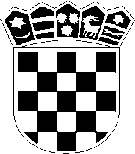  R E P U B L I K A   H R V A T S K ASISAČKO-MOSLAVAČKA ŽUPANIJA         OSNOVNA ŠKOLA RAJIĆ                          RAJIĆKLASA:  602-02/21-01/04URBROJ: 2176-39-01-21-1Na osnovi članka 28. Zakona o odgoju i obrazovanju u osnovnoj i srednjoj školi i čl. 58. Statuta OŠ Rajić, a na  prijedlog Učiteljskog vijeća, Vijeća roditelja i ravnatelja škole  Školski odbor na sastanku od 7.10.2021. godine donosi:ŠKOLSKI KURIKULUMZA ŠKOLSKU GODINU 2021./2022.Ravnatelj: 						         Predsjednica Školskog odbora:Damir Blažeković					         Antonela Matajić                                                                             Rajić, 7. listopada 2021.SADRŽAJ1. UVODŠkolski kurikulum Osnovne škole Rajić predstavlja plan i program organiziranog izvannastavnog i slobodnog vremena učenika s određenim ciljevima i zadacima koje želimo postići. Ciljevi i zadaci su podrška svim odgojnim i obrazovnim vrijednostima kojima ih učimo u redovnom nastavnom procesu.Školski kurikulum obuhvaća:plan izvođenja aktivnosti, programa ili projekata  (terenska nastava, izvan učionička nastava, škola u prirodi, projekti i dio sadržaja građanskog odgoja)  izbornu nastavuizvannastavne i izvanškolske aktivnosti tjedni i godišnji broj sati dopunske i dodatne nastave 2. CILJEVI KURIKULUMA NA ŠKOLSKOJ RAZINIRazvijati temeljna i opća znanja u teoretskom i praktičnom smislu (primjena stečenih znanja i vještina u svakodnevnim situacijama i međusobnim odnosima)Razvijati socijalne kompetencije, samopouzdanje, samopoštovanje i svijest o vlastitim sposobnostima i mogućnostimaRazvijati svijest o potrebi očuvanja, njegovanja i poštivanja prirode, kulturne baštine i tradicije, poštivanje drugih kultura i tradicija ljudi s kojima živimoRazvijati sposobnost kritičkog mišljenja i prosuđivanja, kreativnih sposobnosti i rada i samoorganiziranog učenjaRazvijati svijest o osobnom zdravlju, njegovom očuvanju te skrb o dobrobiti ostalih (da osobnim postupanjem, ponašanjem ili odnosom ne ugrožavamo druge s kojima smo u bilo kojoj vrsti odnosa)Razvijati sposobnost samostalnog donošenja odluka, prihvaćanja odgovornosti za učinjeno i neučinjenoRazvijati svijest poštivanja prava na jednakost svih ljudi u pravima i obvezama te komunikacijske vještine na svim razinama i uzrastimaRazvijati i promicati pozitivna ozračja i kulturu ponašanja, odijevanja i međusobnih odnosaU suradnji s raznim udrugama, Gradom, Županijom i drugim sudionicima pomoći učenicima slabijeg materijalnog stanja upoznati sadržaje koje inače ili vjerojatno ne bi bili u mogućnosti vidjeti, iskusiti i usvojiti3. IZBORNA NASTAVA Izborna nastava u Osnovnoj školi Rajić prema interesu učenika provodi se iz vjeronauka, informatike i njemačkog jezika.                                                       I N F O R M A T I K A3. 1. Vjeronauk3. 2. Informatika3. 3. Njemački jezik4. PLAN IZVANNASTAVNIH AKTIVNOSTIPlan izvannastavnih aktivnosti u Osnovnoj školi Rajić organiziran je po interesu učenika i određenim znanjima, sposobnostima i interesu voditelja. S obzirom na broj djece koji pohađaju našu školu organizirali smo im i ponudili ove izvannastavne aktivnosti koje su oni prihvatili i sudjeluju u njima:Specifičnosti: Jedan broj istih učenika sudjeluju u više aktivnosti paralelno, pogotovo u sportskim aktivnostima.4. 1. Razredna nastava4. 2. Predmetna nastava5. UKLJUČENOST UČENIKA U IZVANŠKOLSKE AKTIVNOSTIUključenost naših učenika u izvanškolske aktivnosti povezani su sa mjestom stanovanja:                 1.  NK „Sokol“ Rajić                   2. NK „Sloga“ – Jazavica                   3. DVD Rajić                  4. DVD Jazavica-Roždanik                  5. Atletski klub „JAK“ Jasenovac                  6. Glazbena škola Novska                 7. KUD „Javor“                 8. Odred izviđača ZELENA PATROLA Rajić                 9. DND „Osmijeh“ Rajić   	    10. RK Novska6. DOPUNSKA NASTAVAZa učenike kojima je potrebna pomoć u učenju ili nadoknađivanju znanja, odnosno za one učenike koji ne prate redovito nastavni plan i program s očekivanom razinom uspjeha škola organizira dopunsku nastavu. 8. 1. Razredna nastava8. 2. Predmetna nastava 7. DODATNA NASTAVAZa učenike koji u određenom nastavnom predmetu ostvaruju natprosječne rezultate ili pokazuju poseban interes za određeni nastavni predmet škola organizira dodatnu nastavu.7. 1. Razredna nastava7. 2. Predmetna nastava8. PLAN IZVANUČIONIČKE NASTAVE I MEĐUPREDMETNE TEME8. 1. Razredna nastava8. 2. Predmetna nastava9.  INTEGRIRANA/TEMATSKA NASTAVA, MEĐUPREDMETNE TEME10.  RAZREDNI  I ŠKOLSKI PROJEKTI KAO I MEĐUPREDMETNE TEME11. MEĐUPREDMETNE TEME KROZ IZVANUČIONIČKU NASTAVU 1. Razredna nastava13. 2. Predmetna nastavaV J E R O N A U KV J E R O N A U KV J E R O N A U KV J E R O N A U Krazred12 učenika1 skupinaIvana Lagundžićrazred12 učenika1 skupinaIvana Lagundžićrazred10 učenika1 skupinaIvana Lagundžićrazred23 učenika1 skupinaIvana Lagundžićrazred17 učenika1 skupinaIvana Lagundžićrazred19 učenika1 skupinaIvana Lagundžićrazred20 učenika1 skupinaIvana Lagundžićrazred16 učenika1 skupinaIvana Lagundžićrazred                       12  učenika                     1 skupina             Lidija P.B.razred                       13  učenika                     1 skupina             Lidija P.B.razred                       13 učenika                      1 skupina              Lidija P.B.razred                       23  učenika                     1 skupina             Lidija P.B. razred                       12  učenika                     1 skupina             Lidija P.B.razred                       13  učenika                     1 skupina             Lidija P.B.razred                       13 učenika                      1 skupina              Lidija P.B.razred                       23  učenika                     1 skupina             Lidija P.B. razred                       12  učenika                     1 skupina             Lidija P.B.razred                       13  učenika                     1 skupina             Lidija P.B.razred                       13 učenika                      1 skupina              Lidija P.B.razred                       23  učenika                     1 skupina             Lidija P.B. razred                       12  učenika                     1 skupina             Lidija P.B.razred                       13  učenika                     1 skupina             Lidija P.B.razred                       13 učenika                      1 skupina              Lidija P.B.razred                       23  učenika                     1 skupina             Lidija P.B. razred20 učenikaskupinaLidija Petrovečki Bosanacrazred20 učenika      1    skupinaLidija Petrovečki BosanacNJ E M A Č K I    J E Z I KNJ E M A Č K I    J E Z I KNJ E M A Č K I    J E Z I KNJ E M A Č K I    J E Z I KrazredskupinaEdo FeketerazredskupinaEdo FeketerazredskupinaEdo Fekete razredskupinaEdo Feketerazred            1    skupina        Edo Fekete Izborna nastava - VJERONAUK, 1. razredIzborna nastava - VJERONAUK, 1. razred1. Ciljevi programaOsnažiti spoznaju i stav da je Bog pozvao ljude na međusobnu ljubav i zajedništvo i da žive u skladu s tim pozivom.2. Namjena programaVjeronaučna nastava učenicima omogućava istinsko i stvaralačko, ljudsko i vjerničko, osobno i zajedničko komuniciranje sa sadržajima evanđeoske poruke i tako pomaže učenicima da se ostvare u svojem cjelovitom tjelesnom, duhovnom i vjerničkom, osobnom i društvenom, vjerskom i kulturnom identitetu.3. Nositelji programa i njihovaOdgovornostVjeroučitelj Ivana Lagundžić i učenici4. Način realizacije programaKao izborni predmet unutar redovne satnice.5. Vremenik programa2 školska sata tjedno. Ukupno 70 sati tijekom školske godine 2021./2022.6. Detaljni troškovnik programaNema posebnih troškova osim troškova kopiranja.7. Način vrednovanja i načinkorištenja rezultata vrednovanjaSamovrednovanje, zajedničko vrednovanje i vrednovanje vjeroučiteljice na kraju svake tematske cjeline. Vrednovanje može biti usmeno (razgovor), likovno, a udrugom polugodištu i jednostavni oblici pismenog provjeravanja. Pojedine rezultate rada povremeno stavljamo na pano.Izborna nastava - VJERONAUK, 2. razredIzborna nastava - VJERONAUK, 2. razred1. Ciljevi programaOtkriti tragove najdubljega smisla čovjekova života i izgraditi otvorenost prema transcendenciji, ljudskoj krhkosti i veličini, vremenitosti i vječnosti.Osposobiti za dublje shvaćanje i povezivanje biblijske poruke sa svakodnevnim osobnim i društvenim životom. Osnažiti spoznaju i stav da je Bog pozvao ljude na međusobnu ljubav i zajedništvo i da žive u skladu s tim pozivom.2. Namjena programaVjeronaučna nastava učenicima omogućava istinsko i stvaralačko, ljudsko i vjerničko, osobno i zajedničko komuniciranje sa sadržajima evanđeoske poruke i tako pomaže učenicima da se ostvare u svojem cjelovitom tjelesnom, duhovnom i vjerničkom, osobnom i društvenom, vjerskom i kulturnom identitetu.3. Nositelji programa i njihovaOdgovornostVjeroučiteljica Ivana Lagundžić i učenici.4. Način realizacije programaKao izborni predmet unutar redovne satnice5. Vremenik programa2 školska sata tjedno. Ukupno 70 sati tijekom školske godine 2021.-22.6. Detaljni troškovnik programaNema posebnih troškova osim troškova kopiranja.7. Način vrednovanja i načinkorištenja rezultata vrednovanjaSamovrednovanje, zajedničko vrednovanje i vrednovanje vjeroučiteljice na kraju svake tematske cjeline. Vrednovanje može biti usmeno (razgovor), likovno, a u svakom polugodištu i različiti oblici pismenog provjeravanja. Pojedine rezultate rada povremeno stavljamo na pano. Veća pismena provjera na kraju prvog i drugog polugodišta. Likovni radovi mogu biti objavljeni na panou škole ili web stranicama škole.Izborna nastava - VJERONAUK, 3. razredIzborna nastava - VJERONAUK, 3. razred1. Ciljevi programaUpoznati, prihvatiti i nasljedovati Isusa Krista kao  navjestitelja Radosne vijesti čovjeku, jedinog i konačnog osloboditelja i spasitelja svih ljudi. U otajstvu Presvetoga Trojstva otkriti otajstvo Božje ljubavi, blizine i djelovanja u osobnom životu vjernika, u životu kršćanske zajednice i u cijeloj povijesti ljudskog roda. Otkriti, upoznati, prihvatiti i u vlastiti život ucijepiti cjelovit kršćanski moral, tj. Isusov zakon ljubavi i služenja kao istinski način kršćanskoga života.2. Namjena programaVjeronaučna nastava učenicima omogućava istinsko i stvaralačko, ljudsko i vjerničko, osobno i zajedničko komuniciranje sa sadržajima evanđeoske poruke i tako pomaže učenicima da se ostvare u svojem cjelovitom tjelesnom, duhovnom i vjerničkom, osobnom i društvenom, vjerskom i kulturnom identitetu.3. Nositelji programa i njihovaOdgovornostVjeroučitelj Ivana Lagundžić i učenici.4. Način realizacije programaKao izborni predmet unutar redovne satnice.5. Vremenik programa2 školska sata tjedno. Ukupno 70 sati tijekom školske godine 2021.-2022.6. Detaljni troškovnik programaNema posebnih troškova osim troškova kopiranja.7. Način vrednovanja i načinkorištenja rezultata vrednovanjaSamovrednovanje, zajedničko vrednovanje i vrednovanje vjeroučiteljice na kraju svake tematske cjeline. Vrednovanje može biti usmeno (razgovor), likovno i scensko, a u svakom polugodištu i različiti oblici pismenog provjeravanja. Pojedine rezultate rada stavljamo na pano. Veće pismene provjere te kraće usmene provjere usvojenosti nastavnog sadržaja, tijekom prvog i drugog polugodišta. Likovni radovi mogu biti objavljeni na panou škole i župe ili web stranicama škole.Izborna nastava - VJERONAUK, 4. razredIzborna nastava - VJERONAUK, 4. razred1. Ciljevi programaRazviti sposobnost nutarnjeg osjećaja i osobnog stava zahvalnosti za Božju beskrajnu ljubav i dobrotu, za uzajamno bratsko služenje, dobrotu, socijalnu pravdu, solidarnost i pomoć te za osjećaj zahvalnosti jednih prema drugima. Otkriti, upoznati, prihvatiti i u vlastiti život ucijepiti cjelovit kršćanski moral, tj. Isusov zakon ljubavi i služenja kao istinski način kršćanskoga života.Upoznati i iskusiti duhovnu snagu i spasenjsku vrijednost liturgijskih i crkvenih slavlja, sakramenata, pobožnosti i vjerničkoga života koji je protkan svjedočanstvom zahvaljivanja i slavljenja Boga.2. Namjena programaVjeronaučna nastava učenicima omogućava istinsko i stvaralačko, ljudsko i vjerničko, osobno i zajedničko komuniciranje sa sadržajima evanđeoske poruke i tako pomaže učenicima da se ostvare u svojem cjelovitom tjelesnom, duhovnom i vjerničkom, osobnom i društvenom, vjerskom i kulturnom identitetu.3. Nositelji programa i njihovaodgovornostVjeroučiteljica Ivana Lagundžić i učenici.4. Način realizacije programaKao izborni predmet unutar redovne satnice.5. Vremenik programa2 školska sata tjedno. Ukupno 70 sati tijekom šk. godine 2021.-22.6. Detaljni troškovnik programaNema posebnih troškova osim troškova kopiranja.7. Način vrednovanja i načinkorištenja rezultata vrednovanjaSamovrednovanje, zajedničko vrednovanje i vrednovanje vjeroučiteljice na kraju svake tematske cjeline. Vrednovanje može biti usmeno (razgovor), likovno, a u svakom polugodištu i različiti oblici pismenog provjeravanja. Pojedine rezultate rada stavljamo na pano. Veće pismene te kraće usmene provjere usvojenosti nastavnog sadržaja, tijekom prvog i drugog polugodišta. Likovni radovi mogu biti objavljeni na panou škole i župe ili web stranicama škole.Izborna nastava - VJERONAUK, 5. razredIzborna nastava - VJERONAUK, 5. razred1. Ciljevi programaOsposobiti za dublje shvaćanje i povezivanje biblijske poruke sa svakodnevnim osobnim i društvenim životom. Upoznati značenje povijesti spasenja i povijesti katoličke crkve koja izvršava Kristov nalog evangelizacije i služenja na različitim područjima crkvenoga i društvenoga života kako u cijeloj Crkvi tako i u hrvatskome narodu: socijalnom, kulturnom, znanstvenom, prosvjetnom i dr. Otkrivati, upoznavati i prihvaćati druge i različite od sebe te izgraditi osjećaj poštovanja prema drugim kulturama, konfesijama i religijama (ekumenska i dijaloška dimenzija).2. Namjena programaSvrha ili globalni cilj nastave katoličkog vjeronauka u osnovnoj školi jest sustavno i skladno teološko ekleziološko i pedagoško povezivanja Božje objave i tradicije Crkve sa životnim iskustvom učenika kako bi se ostvarilo sustavno i cjelovito, ekumenski i dijaloški otvoreno, upoznavanje katoličke vjere na informativno-spoznajnoj, doživljajnoj i djelatnoj razini radi zrelosti u kršćanskoj vjeri i postignuća cjelovita općeljudskoga i vjerskog odgoja učenika koji žive u svojem religioznom i crkvenom, kulturnom i društvenom prostoru.3. Nositelji programa i njihovaOdgovornostVjeroučiteljica Ivana Lagundžić i učenici.4. Način realizacije programaKao izborni predmet unutar redovne satnice.5. Vremenik programaUkupno 70 sati tijekom školske godine 2021.-22.,2 školska sata tjedno.6. Detaljni troškovnik programaNema posebnih troškova.7. Način vrednovanja i načinkorištenja rezultata vrednovanjaNa kraju svake tematske cjeline. Vrednovanje može biti usmeno (razgovor), likovno i scensko i različiti oblici pismenog izražavanja. Veće pismene te kraće usmene provjere usvojenosti nastavnog sadržaja, tijekom prvog i drugog polugodišta. Likovni i literarni radovi mogu biti objavljeni na panou škole i župe ili web stranicama škole.Izborna nastava - VJERONAUK, 6. razredIzborna nastava - VJERONAUK, 6. razred1. Ciljevi programaOtkriti tragove najdubljega smisla čovjekova života i izgraditi otvorenost prema transcendenciji, ljudskoj krhkosti i veličini, vremenitosti i vječnosti. Osposobiti za dublje shvaćanje i povezivanje biblijske poruke sa svakodnevnim osobnim i društvenim životom. Otkriti, upoznati, prihvatiti i u vlastiti život ucijepiti cjelovit kršćanski moral, tj. Isusov zakon ljubavi i slušanja kao istinski način  kršćanskoga života. Razvijati duhovne i druge komunikacijske i stvaralačke sposobnosti istinskim govorom vjere i sveobuhvatnim pristupom u zajedničkom radu poradi ostvarenja cjelovita vjerskog odgoja i obrazovanja (pismeno, usmeno, likovno, glazbeno, scensko i molitveno izražavanje).2. Namjena programaSvrha ili globalni cilj nastave katoličkog vjeronauka u osnovnoj školi jest sustavno i skladno teološko ekleziološko i pedagoško povezivanja Božje objave i tradicije Crkve sa životnim iskustvom učenika kako bi se ostvarilo sustavno i cjelovito, ekumenski i dijaloški otvoreno, upoznavanje katoličke vjere na informativno-spoznajnoj, doživljajnoj i djelatnoj razini radi zrelosti u kršćanskoj vjeri i postignuća cjelovita općeljudskoga i vjerskog odgoja učenika koji žive u svojem religioznom i crkvenom, kulturnom i društvenom prostoru.3. Nositelji programa i njihovaOdgovornostVjeroučiteljica Ivana Lagundžić i učenici 4. Način realizacije programaKao izborni predmet unutar redovne satnice.5. Vremenik programaUkupno 70 sati tijekom školske godine 2021.-22.2 školska sata tjedno.6. Detaljni troškovnik programaNema posebnih troškova osim troškova kopiranja.7. Način vrednovanja i načinkorištenja rezultata vrednovanjaNa kraju svake tematske cjeline. Vrednovanje može biti usmeno (razgovor), likovno i scensko i različiti oblici pismenog izražavanja. Veće pismene te kraće usmene provjere usvojenosti nastavnog sadržaja, tijekom prvog i drugog polugodišta. Likovni i literarni radovi mogu biti objavljeni na panou škole i župe ili web stranicama škole.Izborna nastava - VJERONAUK, 7. razredIzborna nastava - VJERONAUK, 7. razred1. Ciljevi programaOtkrivati tajne o pubertetu i promjenama u pubertetu,o ovisnosti što je, tko su idoli, ideali. Prepoznati što je to Dekalog i kako živjeti po njemu; upoznati židovski narod i vjeru i običaje, tko su proroci te njihovu ulogu u SZ, otkriti kako je podijeljena crkva istočnim raskolom.2. Namjena programaStjecanje znanja i opće kulture o određenim osobama, događajima, kako živjeti po pravilima i što učiniti kada se pravila ne poštuju.Stjecanje znanja o židovskom narodu.3. Nositelji programa i njihovaOdgovornostVjeroučiteljica Ivana Lagundžić i učenici 4. Način realizacije programaKao izborni predmet unutar redovne satnice.5. Vremenik programaTijekom školske godine 2021.-22.2 školska sata tjedno.6. Detaljni troškovnik programaNema posebnih troškova osim troškova kopiranja.7. Način vrednovanja i načinkorištenja rezultata vrednovanjaNa kraju svake tematske cjeline. Vrednovanje može biti usmeno (razgovor), likovno i scensko i različiti oblici pismenog izražavanja. Veće pismene te kraće usmene provjere usvojenosti nastavnog sadržaja, tijekom prvog i drugog polugodišta. Likovni i literarni radovi mogu biti objavljeni na panou škole i župe ili web stranicama škole.Izborna nastava - VJERONAUK, 8. razredIzborna nastava - VJERONAUK, 8. razred1. Ciljevi programaOtkrivati tajne sveprisutnosti Boga, što je ateizam; upoznati karakteristike sekti i što su sekte. Prepoznati koje su razlike između biblijskog stvaranja svijeta i znanstvene teorije. Upoznati povijest kršćanstva na hrvatskim prostorima.2. Namjena programaUčenici se pripremaju za primanje sakramenta potvrde; znaju reagirati na različite religiozne pokrete koji im se nude, znaju o povijesti kršćanstva na hrv. prostorima...3. Nositelji programa i njihovaodgovornostVjeroučiteljica Ivana Lagundžić i učenici 4. Način realizacije programaKao izborni predmet unutar redovne satnice.5. Vremenik programaTijekom školske godine 2021.-22.2 školska sata tjedno.6. Detaljni troškovnik programaNema posebnih troškova osim troškova kopiranja.7. Način vrednovanja i načinkorištenja rezultata vrednovanjaNa kraju svake tematske cjeline. Vrednovanje može biti usmeno (razgovor), likovno i scensko i različiti oblici pismenog izražavanja. Veće pismene te kraće usmene provjere usvojenosti nastavnog sadržaja, tijekom prvog i drugog polugodišta. Likovni i literarni radovi mogu biti objavljeni na panou škole i župe ili web stranicama škole.Izborna nastava – INFORMATIKA, 1. do 8. razredIzborna nastava – INFORMATIKA, 1. do 8. razred1. Ciljevi programaOsposobiti učenike 1. do 4. razreda kako bi postali informatički pismeni za samostalnu i odgovornu uporabu digitalnih tehnologija. Razviti kritičko mišljenje, kreativnost, inovativnost. Razvijati računalno razmišljanje, sposobnost rješavanja problema i vještinu programiranja. Osposobiti učenike 7. i 8. razreda sukladno nastavnom planu i programu, za uporabu računala i primjenu teorijskih znanja u svakodnevnoj računalnoj komunikaciji i praksi, te stvaranje osnova za nadogradnju u daljnjem školovanju.2. Namjena programaOsposobljavanje učenika za vješto upravljanje ulazno-izlaznim uređajima; za upotrebu pomagala za pripremu pisanih dokumenata i izradu prikaza; za djelotvorno upotrebljavanje pomagala za pristup udaljenim informacijama te za udaljeno komuniciranje; za prepoznavanje i odabir prikladnih tehnoloških sredstava i alata za rješavanje određenih problema; za razumijevanje načina pohrane informacija u računalima; za prepoznavanje sklopovskih i programskih problema koji se pojavljuju u svakodnevnom radu na računalu; za uporabu primjerenih programskih i multimedijskih alata kao potpore u učenju;3. Nositelji programa i njihovaodgovornostUčenici 1. do 8.  razreda i učiteljica Lidija Petrovečki Bosanac4. Način realizacije programaDemonstracija, praktični rad (rad na računalu); razgovor5. Vremenik programaTijekom nastavne 2021./2022. god. (70 sati),2 sata tjedno po razrednom odjelu.6. Detaljni troškovnik programaTroškovi održavanja informatičke učionice; papir, toner, CD, DVD2000 kn7. Način vrednovanja i načinkorištenja rezultata vrednovanjaVrednovanje učeničkih praktičnih radova na računalu, te usvojenosti teorijskog dijela gradiva.Izborna nastava – NJEMAČKI JEZIK, 4. razredIzborna nastava – NJEMAČKI JEZIK, 4. razred1. Ciljevi programaOsposobiti učenike, sukladno nastavnom planu i programu, za elementarnu komunikaciju na njemačkom. Naučiti osnovne izraze poput brojeva do 12, članova uže obitelji, pozdrava i predstavljanja.2. Namjena programaOsposobljavanje učenika za samostalnu elementarnu komunikaciju na njemačkom, razumijevanje osnovnih riječi, sukladno kriteriju europskog referentnog okvira za jezike DaF A1-A23. Nositelji programa i njihovaodgovornostUčenici 4. razreda i nastavnik Edo Fekete; Odvijanje nastave sukladno svim pedagoško-obrazovnim smjernicama4. Način realizacije programaKao izborni predmet unutar redovne satnice.5. Vremenik programaTijekom nastavne 2021./2022. god. (70 sati ),2 sata tjedno po razrednom odjelu.6. Detaljni troškovnik programaNema posebnih troškova osim troškova kopiranja.7. Način vrednovanja i načinkorištenja rezultata vrednovanjaNa kraju svake tematske cjeline. Vrednovanje može biti usmeno (razgovor na satu) i pisano (velike i male pisane provjere).Izborna nastava – NJEMAČKI JEZIK, 5. – 8. razredaIzborna nastava – NJEMAČKI JEZIK, 5. – 8. razreda1. Ciljevi programaOsposobiti učenike, sukladno nastavnom planu i programu, za samostalnu komunikaciju u najčešćim situacijama na njemačkom; Naučiti uobičajene izraze u tim situacijama, samostalno čitanje njem. teksta, razgovor i samostalnu argumentiranje jednostavnijim argumentima.2. Namjena programaOsposobljavanje učenika za samostalnu elementarnu komunikaciju na njemačkom, razumijevanje osnovnih riječi, sukladno kriteriju europskog referentnog okvira za jezike DaF A2-B23. Nositelji programa i njihovaOdgovornostUčenici 5.-8. razreda i nastavnik Edo Fekete; Odvijanje nastave sukladno svim pedagoško-obrazovnim smjernicama4. Način realizacije programaKao izborni predmet unutar redovne satnice.5. Vremenik programaTijekom nastavne 2021./2022. god. (70 sati ),2 sata tjedno po razrednom odjelu.6. Detaljni troškovnik programaNema posebnih troškova osim troškova kopiranja.7. Način vrednovanja i načinkorištenja rezultata vrednovanjaNa kraju svake tematske cjeline. Vrednovanje može biti usmeno (razgovor na satu) i pisano (velike i male pisane provjere).R. BR.NAZIV AKTIVNOSTIIZVRŠITELJBROJ TJEDNOBROJ GODIŠNJE1.Folklorna skupinaMira Čuvidić1352.Mali ekoloziZrinka Vidaković1353.Mali kreativciMaja Kovačević1354.Mali zborSuzana Slabak1355.            Mladi tehničariZrinka Šimičić1356.Veliki zborMarija Basarić1357.Dramsko-recitatorsko-literarna skupinaTatjana Šimunović 1358.ŠŠKTomislav Baić2709.Vjeronaučna skupina Ivana Lagundžić13510.Stolni tenisNeven Šepović27011.PovjesničariJosip Ivezić27012.EkoloziMarijan Bartolac13513.KemičariTatjana Zakarić13514.FizičariKatarina Čurčić13515.EstetičariJasenka Gugić27016.Jezičari (engleski)Sandra Barešić13517.Jezičari (njemački)Edo Fekete13518.InformatičariLidija Petrovečki Bosanac270F O L K L O R N A     S K U P I N AF O L K L O R N A     S K U P I N A1. Cilj aktivnosti:Razvijati ljubav prema zavičaju i domovini Hrvatskoj, čuvati narodnu tradiciju te poticati želju učenika da očuvaju svoju kulturnu baštinu.2. Namjena aktivnosti:Upoznati učenike s narodnim običajima u Slavoniji i nošnjama svoga kraja, naučiti igre, brojalice, dječje igre s pjevanjem i dječja kola, druženje uz pjesmu i ples kroz redovne probe; predstavljanje svoje škole i svoga kraja kroz zajedničke javne nastupe.3. Nositelji aktivnosti:Učiteljica Mira Čuvidić i učenici.4. Način realizacije aktivnosti:Na satovima izvannastavne aktivnosti.5. Vremenik aktivnosti:Jedan školski sat tjedno tijekom nastavne godine.6. Troškovnik:CD player, knjiga s narodnim dječjim igrama i plesovima.7. Način vrednovanja i način korištenja rezultata vrednovanja:Sudjelovanje na školskim priredbama zadovoljstvo učenika, nastavnika i roditeljima ostvarenim i naučenim.M A L I    E K O L O Z IM A L I    E K O L O Z I1. Cilj aktivnosti:Razvijanje ekološku svijesti kod učenika i mijenjanje ustaljene navike prema prirodi i okolišu.Poticanje učenika na poštovanje prirodnih zakonitost te na život u skladu s prirodom.Očuvanje i zaštita čovjekove okoline i pravilan odnos prema prirodi.2. Namjena aktivnosti:Promatranje, istraživanje, praćenje pojava, čišćenje okoliša škole, sadnja cvijeća, zalijevanje cvijeća.3. Nositelji aktivnosti:Učiteljica Zrinka Vidaković i učenici 4. Način realizacije aktivnosti:Na satovima izvannastavne aktivnosti5. Vremenik aktivnosti:Jedan sat tjedno tijekom školske godine 6. Troškovnik:Troškovi papira, boje, flomastera, ljepila (snosi škola)7. Način vrednovanja i način korištenja rezultata vrednovanja:Sudjelovanje na školskim priredbama zadovoljstvo učenika, nastavnika i roditeljima ostvarenim i naučenim.DOMAĆINSTVODOMAĆINSTVO1. Cilj aktivnosti:Razvijanje etičkih osobina kao što su lijepo ponašanje (bonton), društveno odgovorno ponašanje, zaštita okoliša, svjesnost o važnosti pomaganja, timski rad te učenje korisnih vještina koje će im pomoći u budućem životu.3. Nositelji aktivnosti:Učiteljica Maja Kovačević i učenici4. Način realizacije aktivnosti:Na satima izvannastavne aktivnosti5. Vremenik aktivnosti:Na satima izvannastavne aktivnosti tijekom školske godine.6. Troškovnik:Bez troškova7. Način vrednovanja i način korištenja rezultata vrednovanja:Kroz razne aktivnosti za učenike i diskusiju.M A L I    Z B O RM A L I    Z B O R1. Cilj aktivnosti:Razvijanje ljubavi prema zavičaju i domovini Hrvatskoj, čuvanje narodne tradicije te poticanje želje učenika da očuvaju svoju kulturnu baštinu.2. Namjena aktivnosti:Upoznati učenike s narodnim običajima u Slavoniji i nošnjama svoga kraja, naučiti igre, brojalice, dječje igre s pjevanjem i dječja kola, druženje uz pjesmu i ples kroz redovne probe.Predstavljati svoju školu i svoj kraj kroz zajedničke javne nastupe.3. Nositelji aktivnosti:Učiteljica Suzana Slabak i učenici 4. Način realizacije aktivnosti:Na satovima izvannastvne aktivnosti5. Vremenik aktivnosti:Jedan školski sat tjedno tijekom nastavne godine6. Troškovnik:Papir za fotokopiranje7. Način vrednovanja i način korištenja rezultata vrednovanja:Sudjelovanje na školskim priredbama zadovoljstvo učenika, nastavnika i roditeljima ostvarenim i naučenimM L A D I    T E H N I Č A R IM L A D I    T E H N I Č A R I1. Cilj aktivnosti:Razvijanje tehnološkog i poduzetničkog mišljenja te stjecanje i primjena znanja2. Namjena aktivnosti:Motivacija učenika za tehničko-tehnološko stvaralaštvo kroz radne vježbe te njihova osposobljenost3. Nositelji aktivnosti:Učiteljica tehničke kulture Zrinka Šimičić i učenici4. Način realizacije aktivnosti:Učenici vježbaju tehničko crtanje i izrađuju tehničke tvorevine5. Vremenik aktivnosti:Tijekom školske godine , 1 sat tjedno6. Troškovnik:Troškovi šper ploče i pilica7. Način vrednovanja i način korištenja rezultata vrednovanja:Analiza vježbi i diskusija.VELIKI ZBORVELIKI ZBORVELIKI ZBOR1. Cilj aktivnosti:1. Cilj aktivnosti:Razvijanje glazbenog ukusa i pozitivnih osjećaja prema izvođenju i neposrednom sudjelovanju u zborskoj izvedbi te razvijanje užitka zajedničkog muziciranja i pozitivnog ozračja kroz ljepotu glazbe. Pjevanjem razviti intonativne sposobnosti. Prepoznavati različite uloge glazbe i procijeniti njihov utjecaj u svakodnevnom životnom iskustvu.Iskazati samokritičnost prema vlastitom glazbenom stvaralaštvu.Surađivati s drugima te dijeliti i prihvaćati odgovornost za zajedničko stvaranje, izvođenje i izlaganje.Njegovati pozitivan odnos prema umjetničkoj i tradicijskoj baštini.2. Namjena aktivnosti:2. Namjena aktivnosti:Aktivnost je namijenjena učenicima od 5. do 8. razreda koji pokazuju interes za glazbu i sudjelovanje u zborskom pjevanju. 3. Nositelji aktivnosti:3. Nositelji aktivnosti:Marija Basarić, prof. glazbene kulture i učenici predmetne nastave.4. Način realizacije aktivnosti:4. Način realizacije aktivnosti:Uvježbavanjem, planom i programom uređenih skladbi vrši se izbor, analiza i obrada prikladnih skladbi, koje tekstom i glasovnim opsegom odgovaraju učenicima. Zbor nastupa javno u određenim prigodama u školi.5. Vremenik aktivnosti:5. Vremenik aktivnosti:Četvrtkom, 7. sat, tijekom školske godine6. Troškovnik:6. Troškovnik:Troškovi uredskog materijala za fotokopiranje nota, povremena nabava CD-a i zbirki pjesama. Troškovi prijevoza prilikom nastupa izvan školske zgrade.7. Način vrednovanja i način korištenja rezultata vrednovanja:7. Način vrednovanja i način korištenja rezultata vrednovanja:Vrednuje se redovito pohađanje aktivnosti, sudjelovanje i interes učenika. Ocjena je opisna.  DRAMSKO RECITATORSKA LITERARNA SKUPINADRAMSKO RECITATORSKA LITERARNA SKUPINADRAMSKO RECITATORSKA LITERARNA SKUPINA1. Cilj aktivnosti:Temeljno poznavanje hrvatskoga jezika. Razvijanje jezičnog osjećaja, stila i književnog ukusa te učeničkih kreativnih sklonosti. Upoznavanje s govornim vrednotama, izborom i proučavanjem tekstova.Temeljno poznavanje hrvatskoga jezika. Razvijanje jezičnog osjećaja, stila i književnog ukusa te učeničkih kreativnih sklonosti. Upoznavanje s govornim vrednotama, izborom i proučavanjem tekstova.2. Namjena aktivnosti:Produbljivanje literarnog obrazovanja Usavršavanje izražajnog čitanja i recitiranja.Produbljivanje literarnog obrazovanja Usavršavanje izražajnog čitanja i recitiranja.3. Nositelji aktivnosti:T. Šimunović, nastavnica hrv. jezika i učeniciT. Šimunović, nastavnica hrv. jezika i učenici4. Način realizacije aktivnosti:Proučavanje odabranih tema. Odabir i prezentiranje kroz individualni ili grupni rad.Proučavanje odabranih tema. Odabir i prezentiranje kroz individualni ili grupni rad.5. Vremenik aktivnosti:35 sati godišnje, jedan sat tjedno35 sati godišnje, jedan sat tjedno6. Troškovnik:Rekviziti i odjeća za dramski izričaj.Rekviziti i odjeća za dramski izričaj.7. Način vrednovanja i način korištenja rezultata vrednovanja:Lidrano, učenički časopisi, priredbe.Lidrano, učenički časopisi, priredbe.ŠKOLSKI ŠPORTSKI KLUBŠKOLSKI ŠPORTSKI KLUB1. Cilj aktivnosti:Uključiti što veći broj učenika u organiziranu i sustavnu tjelesnu aktivnost s ciljem  poboljšanja učeničkih motoričkih sposobnosti i znanja iz pojedinih sportova, tesvladavanjem tehničkih i taktičkih elemenata, te usvajanjem pravila pojedinih sportskih igara pripremiti učenike za sudjelovanje na školskim sportskim natjecanjima.2. Namjena aktivnosti:Osvijestiti učenike da stečena motorička znanja i iskustva primijene i u svakodnevnom životu s ciljem podizanja zdravstvenog statusa učenika, te pozitivnih međuljudskih odnosa kao preduvjeta za zdrav i kvalitetan život.3. Nositelji aktivnosti:Učitelj TZK Tomislav Baić i učenici4. Način realizacije aktivnosti:Putem različitih metodičkih i organizacijskih oblika rada.5. Vremenik aktivnosti:Dva puta tjedno po 1 školski sat (utorkom i četvrtkom)6. Troškovnik:Odlazak na natjecanja izvan škole – 1500 kn.7. Način vrednovanja i način korištenja rezultata vrednovanja:Putem različitih testova motoričkih znanja i sposobnosti pratiti razinu usvojenosti planiranog plana i programa, te napredak učenika u svladavanju istog.Vjeronaučna skupinaVjeronaučna skupina1. Cilj aktivnosti:Senzibiliziranje učenika za dublje upoznavanje i življenje svoje vjere te opće kulture utemeljene na kršćanskim korijenima hrvatskog naroda i šire.2. Namjena aktivnosti:Učenik će kroz čitanje i razmatranje raznih tekstova uočiti važnost vjere u životu svakog kršćana- 3. Nositelji aktivnosti:Ivana Lagundžić i učenici4. Način realizacije aktivnosti:Individualan rad, rad u paru i skupinama5. Vremenik aktivnosti:35 sati godišnje, 1 sat tjedno 6. Troškovnik:Nema 7. Način vrednovanja i način korištenja rezultata vrednovanja:Sustavno praćenje rada, aktivnosti i zalaganja na satima izvanastavne aktivnostiJezičari (engleski )Jezičari (engleski )1. Cilj aktivnosti:Razvoj komunikacijske i međukulturne kompetencije.2. Namjena aktivnosti:Interakcija, komunikacija, poticanje kreativnosti i uvažavanje kulturnih različitosti.3. Nositelji aktivnosti:Sandra Barešić i učenici4. Način realizacije aktivnosti:Rad na različitim školskim projektima. Rad na eTwinning projektima.5. Vremenik aktivnosti:35 sati godišnje, jedan sat tjedno6. Troškovnik:Materijali za radionice (papir)7. Način vrednovanja i način korištenja rezultata vrednovanja:Vrednuje se redovito pohađanje aktivnosti, sudjelovanje i interes učenika.INFORMATIČARIINFORMATIČARI1. Cilj aktivnosti:Razviti kritičko mišljenje, kreativnost, inovativnost. Razvijati računalno razmišljanje, sposobnost rješavanja problema i vještinu programiranja. Osposobiti učenike za uporabu računala i primjenu teorijskih znanja u svakodnevnoj računalnoj komunikaciji i praksi, te stvaranje osnova za nadogradnju u daljnjem školovanju.2. Namjena aktivnosti:Aktivnost je namijenjena učenicima od 5. do 8. razreda koji pokazuju interes za informatiku. 3. Nositelji aktivnosti:Lidija Petrovečki Bosanac, učiteljica informatike i učenici predmetne nastave.4. Način realizacije aktivnosti:Individualan rad, rad u paru i skupinama5. Vremenik aktivnosti:Četvrtkom, 6. sat, tijekom školske godine6. Troškovnik:Nema.7. Način vrednovanja i način korištenja rezultata vrednovanja:Vrednuje se redovito pohađanje aktivnosti, sudjelovanje i interes učenika. Ocjena je opisna.  PREDMETRAZREDBROJGRUPABROJ SATIBROJ SATIIME I PREZIME UČITELJA IZVRŠITELJAPREDMETRAZREDBROJGRUPATjednoGodišnjeIME I PREZIME UČITELJA IZVRŠITELJAHrvatski jezik/matematika 1.1135Mira Čuvidić  Hrvatski jezik/matematika 2.1135Suzana SlabakHrvatski jezik/matematika 3. 1135Maja KovačevićHrvatski jezik/matematika 4.1135Zrinka VidakovićHrvatski jezik5. – 8.1135Tatjana Šimunović Matematika5. – 8.1135Antonela MatajićDopunska nastava – HRVATSKI JEZIK -  1. – 4. razredDopunska nastava – HRVATSKI JEZIK -  1. – 4. razred1. Ciljevi programaNadopunjavati znanja kod učenika koji  imaju poteškoće u svladavanju dijela gradiva kako bi mogli pratiti redovnu nastavu, pomoć učenicima koji zbog izostanka s nastave nisu usvojili gradivo, pronalaženje lakših načina za zapamćivanje nastavnih  sadržaja i rješavanje zadataka iz gramatike i pravopisa, razvijanje pravilnoga usmenoga i pisanoga izražavanja.2. Namjena programaRazvijati temeljne jezične vještine, usvajati gradiva u najmanjoj mjeri predviđenog nastavnim planom i programom, vježbati naučeno gradivo te uputiti učenike kako savladati poteškoće u učenju.3. Nositelji programaUčitelji razredne nastave: Mira Čuvidić, Suzana Slabak, Zrinka Vidaković, Suzana Slabak i Maja Kovačević te učenici.4. Način realizacije programaRješavanje diferenciranih zadataka s listića, rješavanje zadataka na školskoj ploči i pametnoj ploči, interaktivne edukativne igrice, rad u paru i skupinama.5. Vremenik programaJedan školski sat tjedno tijekom nastavne godine.6. Detaljni troškovnik programaTroškovi za papir i umnožavanje.7. Način vrednovanja i način korištenja rezultata vrednovanjaUsmeno i pisano ispitivanje, vrednovanje učeničkih domaćih  zadaća i aktivnosti tijekom odgojno-obrazovnog procesa, opisno praćenje i vrednovanje brojčanom ocjenom, zadovoljstvo učenika i učitelja ostvarenim.Dopunska nastava – MATEMATIKA -  1. - 4 razredDopunska nastava – MATEMATIKA -  1. - 4 razred1. Ciljevi programaOsposobiti učenike za aktivno ovladavanje nastavnog gradiva predviđenog nastavnim programom, stjecanje temeljnih matematičkih znanja potrebnih za razumijevanje pojava i zakonitosti u prirodi  i  društvu, stjecanje osnovne matematičke pismenosti i razvijanje sposobnosti i umijeća rješavanja matematičkih problema.2. Namjena programaPomoć učenicima koji nisu usvojili nastavne  sadržaje na  redovnim nastavnim satovima, ovladavanje temeljnim znanjima kao preduvjetom uspješnosti nastavka školovanja.3. Nositelji programaUčitelji razredne nastave: Mira Čuvidić, Zrinka Vidaković, Suzana Slabak i Maja Kovačević te učenici.4. Način realizacije programaRješavanje diferenciranih zadataka s listića, rješavanje zadataka na školskoj ploči i pametnoj ploči, interaktivne edukativne igrice, rad u paru i skupinama5. Vremenik programaJedan školski sat tjedno tijekom nastavne godine6. Detaljni troškovnik programaTroškovi za papir i umnožavanje7. Način vrednovanja i način korištenja rezultata vrednovanjaUsmeno i pisano ispitivanje, vrednovanje učeničkih domaćih zadaća i aktivnosti tijekom odgojno-obrazovnog procesa (opisno praćenje i vrednovanje brojčanom ocjenom i zadovoljstvo učenika i učitelja ostvarenim)Dopunska nastava – HRVATSKI JEZIK -  5. – 8. razredaDopunska nastava – HRVATSKI JEZIK -  5. – 8. razreda1. Ciljevi programaNadopunjavati znanja kod učenika koji  imaju poteškoće u svladavanju dijela gradiva kako bi mogli pratiti redovnu nastavu, pomoć učenicima koji zbog izostanka s nastave nisu usvojili gradivo, pronalaženje lakših načina za zapamćivanje nastavnih  sadržaja i rješavanje zadataka iz gramatike i pravopisa, razvijanje pravilnoga usmenoga i pisanoga izražavanja.2. Namjena programaRazvijati temeljne jezične vještine, usvajati gradiva u najmanjoj mjeri predviđenog nastavnim planom i programom, vježbati naučeno gradivo te uputiti učenike kako savladati poteškoće u učenju.3. Nositelji programaTatjana Šimunović, nastavnica 4. Način realizacije programaRješavanje diferenciranih zadataka s listića, rješavanje zadataka na školskoj ploči i pametnoj ploči, interaktivne edukativne igrice, rad u paru i skupinama.5. Vremenik programaJedan školski sat tjedno tijekom nastavne godine.6. Detaljni troškovnik programaTroškovi za papir i umnožavanje.7. Način vrednovanja i način korištenja rezultata vrednovanjaUsmeno i pisano ispitivanje, vrednovanje učeničkih domaćih  zadaća i aktivnosti tijekom odgojno-obrazovnog procesa, opisno praćenje i vrednovanje brojčanom ocjenom, zadovoljstvo učenika i učitelja ostvarenim.Dopunska nastava - MATEMATIKA -  5. – 8. razredaDopunska nastava - MATEMATIKA -  5. – 8. razreda1. Ciljevi programaUvježbati gradivo koje učenici nisu mogli, stigli ili uspjeli svladati u redovnoj nastaviPomoći i osposobiti učenike za postizanje što boljih rezultata iz matematike i njene primjene 2. Namjena programaPoboljšanje znanja i razumijevanja redovnog gradiva matematike a time i bolji uspjeh (popravljanje ocjene)Poticati razvoj i primjenu matematičkog mišljenja u svakodnevnom životu i nastavi te poticati tolerantnost među učenicima.3. Nositelji programaUčiteljica matematike Antonela Matajić i učenici od petog do osmog razreda.4. Način realizacije programaRad u razredu, uz nastavne listiće i ostala nastavna sredstva i pomagalaRad u informatičkoj učionici Rješavanje zadataka 5. Vremenik programa35 sati, tijekom školske godine6. Detaljni troškovnik programaTroškovi za papir i umnožavanje7. Način vrednovanja i način korištenja rezultata vrednovanjaPisana i usmena provjera učenika, redovito praćenje i vrednovanje tijekom nastavne godine s osvrtom i analizom na postignute rezultate. Ocjena u odgovarajuću komponentu u imeniku.PREDMETRAZREDBROJGRUPABROJ SATIBROJ SATIIME I PREZIME UČITELJA IZVRŠITELJAPREDMETRAZREDBROJGRUPATjednoGodišnjeIME I PREZIME UČITELJA IZVRŠITELJAMatematika1.1135Mira Čuvidić Matematika2.1135Suzana SlabakMatematika3. 1135Maja KovačevićMatematika4.1135Zrinka VidakovićHrvatski jezik5. – 8.1135Tatjana Šimunović Matematika5. – 8. 1135Antonela MatajićInformatika5. - 8.2170Lidija Petrovečki BosanacDodatna nastava - MATEMATIKA-  1.- 4. razredDodatna nastava - MATEMATIKA-  1.- 4. razred1. Ciljevi programaMotivirati učenike na učenje rješavanjem problemskih,   istraživačkih i kreativnih zadataka, osposobiti učenike za upotrebu matematičkih znanja i vještina u svakodnevnom životu, poticati samostalnost i upornost u rješavanju matematičkih zadataka, razvijati nadarenost i poticati interes za matematiku kod učenika kojima je rješavanje matematičkih problema, poticati kreativnost,  upornost i strpljivost te usmjeravanje u znanstveno-istraživalački rad.2. Namjena programaRazvijati logičko i divergentno mišljenje kroz problemske i istraživačke matematičke zadatke iz svakodnevnog života, rješavanje zadataka  u kojima su sadržane operacije matematičke logike,  zadatci dosjetke, magični kvadrati, sudjelovanje na matematičkim natjecanjima „Klokani bez granica“ i „Dabar“ te na Festivalu matematike u Lipiku.3. Nositelji programaUčitelji razredne nastave: Maja Kovačević, Zrinka Vidaković, Mira Čuvidić i Suzana Slabak i učenici razredne nastave4. Način realizacije programaRad u razredu, uz nastavne listiće i ostala nastavna sredstva i pomagala, rad u informatičkoj učionici uz računalne igre i sustav za udaljeno učenje (Loomen CARNet), rješavanje zadataka s prošlogodišnjih natjecanja, samostalno prikupljanje i osmišljavanje zanimljivih matematičkih zadataka.5. Vremenik programa35 sati, tijekom školske godine6. Troškovnik programaTroškovi za papir i umnožavanje, troškovi sudjelovanja na natjecanjima7. Način vrednovanja i način korištenja rezultata vrednovanjaPisana i usmena provjera učenika.Vrednuje se brzina, točnost, samostalnost učenika, kao i kreativnost koja se očituje u pronalasku više načina dolaska do točnog rezultata.Rezultati na matematičkim natjecanjima.Dodatna nastava - HRVATSKI JEZIK-  5. – 8. razredDodatna nastava - HRVATSKI JEZIK-  5. – 8. razred1. Ciljevi programaObogaćivanje odgojno- obrazovnog programa te davanje prilike darovitoj djeci da napreduju u skladu sa svojim mogućnostima.2. Namjena programaDati priliku darovitoj djeci da svoju darovitost iskažu na natjecanjima.3. Nositelji programaT. Šimunović, nastavnica hrvatskoga jezika i učenici predmetne nastave4. Način realizacije programaIzrada projekata skupnog ili individualnog rada u skladu s mogućnostima i sklonostima učenika.5. Vremenik programa35 sati, jedan sat tjedno tijekom školske godine6. Troškovnik programaPapir, toner7. Način vrednovanja i način korištenja rezultata vrednovanjaNatjecanja iz poznavanja hrvatskog jezika i književnosti.Dodatna nastava - MATEMATIKA-  5. – 8. razredDodatna nastava - MATEMATIKA-  5. – 8. razred1. Ciljevi programaMotivirati učenike na učenje rješavanjem problemskih,   istraživačkih i kreativnih zadataka, osposobiti učenike za upotrebu matematičkih znanja i vještina u svakodnevnom životu.Poticati samostalnost i upornost u rješavanju matematičkih zadataka.Razvijati nadarenost i poticati interes za matematiku kod učenika kojima je rješavanje matematičkih problema izazov.Poticati kreativnost,  upornost i strpljivost te usmjeravanje u znanstveno-istraživalački rad.2. Namjena programaRazvijati logičko i divergentno mišljenje kroz problemske i  istraživačke matematičke zadatke iz svakodnevnog životaRješavanje zadataka  u kojima su sadržane operacije matematičke logike te sudjelovanje na matematičkim natjecanjima „Klokani bez granica“ i „Dabar“ te školskom natjecanju.3. Nositelji programaUčiteljica matematike Antonela Matajić i učenici.4. Način realizacije programaRad u razredu, uz nastavne listiće i ostala nastavna sredstva i  pomagalaRad u informatičkoj učionici Rješavanje zadataka s prošlogodišnjih natjecanjaSamostalno prikupljanje i osmišljavanje zanimljivih matematičkih  zadataka5. Vremenik programa35 sati, tijekom školske godine6. Troškovnik programaTroškovi za papir i umnožavanje, troškovi sudjelovanja na natjecanjima7. Način vrednovanja i način korištenja rezultata vrednovanjaPisana i usmena provjera učenika.Vrednuje se brzina, točnost, samostalnost učenika, kao i kreativnost koja se očituje u pronalasku više načina dolaska do točnog rezultata.Rezultati na matematičkim natjecanjima.Dodatna nastava - ENGLESKI JEZIK-  1. – 8. razredDodatna nastava - ENGLESKI JEZIK-  1. – 8. razred1. Ciljevi programaObogaćivanje odgojno- obrazovnog programa te davanje prilike darovitoj djeci da napreduju u skladu sa svojim mogućnostima.2. Namjena programaDati priliku darovitoj djeci da svoju darovitost iskažu na natjecanjima.3. Nositelji programaSandra Barešić, učiteljica engleskog jezika i učenici 4. Način realizacije programaIzrada projekata skupnog ili individualnog rada u skladu s mogućnostima i sklonostima učenika. Priprema za natjecanja iz engleskog jezika.5. Vremenik programa70 sati, dva sata tjedno tijekom školske godine (razredna i predmetna po 1 sat)6. Troškovnik programaTroškovi za papir i umnožavanje, troškovi sudjelovanja na natjecanjima7. Način vrednovanja i način korištenja rezultata vrednovanjaRezultati natjecanja iz engleskog jezika.Dodatna nastava - INFORMATIKA-  5. – 8. razredDodatna nastava - INFORMATIKA-  5. – 8. razred1. Ciljevi programaMotivirati učenike na učenje rješavanjem problemskih,   istraživačkih i kreativnih zadataka, osposobiti učenike za upotrebu računalnih znanja i vještina u svakodnevnom životu.Poticati samostalnost i upornost u rješavanju računalnih zadataka.Razvijati nadarenost i poticati interes za informatiku kod učenika kojima je rješavanje računalnih problema izazov.2. Namjena programaRazvijati logičko i divergentno mišljenje kroz problemske i  istraživačke računalne zadatke iz svakodnevnog života.Sudjelovanje na informatičkom natjecanju „Infokup“.3. Nositelji programaUčiteljica informatike Lidija Petrovečki Bosanac i učenici.4. Način realizacije programaRad u informatičkoj učionici Rješavanje zadataka s prošlogodišnjih natjecanja5. Vremenik programa70 sati, tijekom školske godine6. Troškovnik programaTroškovi za papir i umnožavanje, troškovi sudjelovanja na natjecanjima7. Način vrednovanja i način korištenja rezultata vrednovanjaRezultati natjecanja iz informatike.JEDNODNEVNI IZLET U ZAGREBJEDNODNEVNI IZLET U ZAGREBCiljevi aktivnostiPosjet muzeju, kazalištu i odlazak u metropolu s ciljem razvijanja estetskih vrijednosti i kriterija, razvijanja smisla za scensku umjetnost, upoznavanje s muzejom i njegovom postavkom u svrhu proširivanja znanja. Namjena aktivnostiRazvijanje ljubavi prema umjetnosti i kazalištu, poticanje na gledanje i doživljavanje scenskog djela, razvijanje interesa za povijesna zbivanja. Nositelji aktivnostiUčitelji razredne nastave, učenici 1.-4.r. , ravnatelj.Način realizacije aktivnostiPutovanje autobusom, gledanje predstave i razgledavanje kazališta, šetnja i razgledavanje postavke muzeja.Vremenik aktivnostiTijekom prvog polugodištaTrajanje aktivnostiJednodnevni izletTroškovnik aktivnosti130 KN (roditelji)Način vrednovanja i način korištenja rezultata vrednovanjaKritički osvrt, izrada plakata i panoaJEDNODNEVNI IZLET *mjesto odlaska odrediti će se naknadnoJEDNODNEVNI IZLET *mjesto odlaska odrediti će se naknadnoCiljevi aktivnostiProširivanje i usvajanje znanja o drugim dijelovima Hrvatske, upoznavanje s kulturnom i tradicijskom baštinom.Namjena aktivnostiUpoznavanje drugih krajeva svoje domovine kroz povijesne, kulturne i tradicijske sadržajeNositelji aktivnostiUčitelji razredne nastave, učenici 1.-4.r. , ravnatelj.Način realizacije aktivnostiPutovanje autobusom, razgledavanje kulturnih i  drugih ustanova , usvajanje ponuđenih sadržaja.Vremenik aktivnostiSvibanj-lipanj 2022.Trajanje aktivnostiJednodnevni izletTroškovnik aktivnosti200 KN (roditelji)Način vrednovanja i način korištenja rezultata vrednovanjaKritički osvrt, izrada plakata i panoaPOZDRAV PROLJEĆU- Plesmo-KrapjePOZDRAV PROLJEĆU- Plesmo-KrapjeCiljevi aktivnostiAktivno praćenje promjena u prirodi , upoznavanje s običajima Posavine i razvijanje kulturne baštine. Namjena aktivnostiRazvijanje sposobnosti uočavanja promjena u prirodi i upoznavanje obilježja godišnjih doba. Nositelji aktivnostiUčitelji razredne nastave, učenici 1.-4.r. , ravnatelj.Način realizacije aktivnostiPutovanje autobusom, razgledavanje krajolika , gledanje prigodnih prezentacija filmova i istraživački zadatci.Vremenik aktivnostiTravanj-svibanj 2022.Trajanje aktivnostiJednodnevni izletTroškovnik aktivnosti15,00 kn po učenikuNačin vrednovanja i način korištenja rezultata vrednovanjaSvaki razredni odjel napisati će svoj putopis.ŠKOLA U PRIRODI   (Jadransko more)ŠKOLA U PRIRODI   (Jadransko more)Ciljevi aktivnostiCiljevi aktivnosti: poznavanje domovine i znanja o primorskom i istarskom dijelu RH i razvijanje ljubavi prema prirodnoj i kulturnoj baštini te ljepotama domovine. Namjena aktivnostiNamjena aktivnosti: učenje o reljefu, biljnom i životinjskom svijetu, načinu života, tradiciji, kulturi, očuvanju prirodnih i kulturnih dobara i razvijanje osjećaja nacionalne pripadnosti.Nositelji aktivnostiUčenici  4. razreda, učitelj  4. razreda, turistički djelatniciNačin realizacije aktivnostiPutovanje autobusom Vremenik aktivnostiSvibanj/lipanj 2022.Trajanje aktivnosti5 danaTroškovnik aktivnosti1400,00 do 1800,00 KNNačin vrednovanja i način korištenja rezultata vrednovanjaOgledne mape, foto-dokumentacija, plakati.PROMETPROMETCiljevi aktivnostiUsvojiti važnost pravilnog ponašanja u prometu uz razvijanje prometne kulture učenikaNamjena aktivnostiNamjena aktivnosti: osposobljavanje učenika za samostalno snalaženje u prometu kroz poštivanje prometnih pravilaNositelji aktivnostiUčenici razredne nastave pogotovo učenici putnici, učitelji, prometni policajacNačin realizacije aktivnostiPredavanja prom. policajca, šetnja mjestom uz primjere kretanja prometnicamaVremenik aktivnostiRujan 2021.Troškovnik aktivnostiNema predviđenih troškova.Način vrednovanja i način korištenja rezultata vrednovanjaRazgovor o tome kako naučeno u prometu provodimo u praksi.GODIŠNJA DOBAGODIŠNJA DOBACiljevi aktivnostiUpoznati obilježja svih godišnjih doba, prepoznati ih i imenovati uz aktivno praćenje promjena u prirodiNamjena aktivnostiRazvijanje sposobnosti promatranja i opisivanja, razvijanje smisla za ekologiju, razvijanje sposobnosti pismenog, glazbenog i likovnog izražavanja na temu godišnjih dobaNositelji aktivnostiUčenici razredne nastave i njihovi učitelji, ravnateljNačin realizacije aktivnostiOdlazak i šetnja u prirodi, praćenje i uočavanje promjena na biljnom i životinjskom svijetu, promjene u domaćinstvima, zabilježiti sve na satu kroz sve premete i korelacije.Vremenik aktivnostiTijekom školske godine 2021./2022.Troškovnik aktivnostiNema predviđenih troškova.Način vrednovanja i način korištenja rezultata vrednovanjaKviz znanja o naučenom.RAJIĆ I OKOLICARAJIĆ I OKOLICACiljevi aktivnostiUpoznavanje svog mjesta i zavičaja.Namjena aktivnostiProširivanje znanja o mjestu i bližoj okolici u kojoj živimo. Nositelji aktivnostiUčenici razredne nastave i učitelji.Način realizacije aktivnostiObilazak i šetnja mjestom i okolicom, uočavanje svih prirodnih i drugih promjena u selu.Vremenik aktivnostiTijekom školske godine 2021./2022.Troškovnik aktivnostiNema predviđenih troškova.Način vrednovanja i način korištenja rezultata vrednovanjaRazgovor i analiza na satu.MALI ZANATIMALI ZANATICiljevi aktivnostiUpoznati sve učenike razredne nastave s trenutnim postojećim tzv. malim zanatima u našoj okolicu (kovač, postolar, krojač, pekar…)  Namjena aktivnostiRazvijanje svijesti o potrebi malog zanatstva i njegovoj svrsishodnosti nekad i sadNositelji aktivnostiUčenici razredne nastave i učiteljiNačin realizacije aktivnostiPosjet kovačkoj radionici u mjestu i posjet pekariVremenik aktivnostiPrvo polugodište  tijekom školske godine 2021./2022.Troškovnik aktivnostiNema predviđenih troškova.Način vrednovanja i način korištenja rezultata vrednovanjaUsmena analiza, prezentacija istraživačkog rada ili projekta svim učenicima razredne nastave putem predavanja ili PowerpointaZDRAVLJEZDRAVLJECiljevi aktivnostiRazvijanje svijesti o važnosti zdravlja i o brizi za zdravlje, upoznati ambulantu u RajićuNamjena aktivnostiRazvijanje odgovornosti prema sebi i drugimaNositelji aktivnostiUčenici razredne nastave i učiteljiNačin realizacije aktivnostiPosjet ambulanti u Rajiću te razgovor s liječnicomVremenik aktivnostiStudeni 2021.Troškovnik aktivnostiNema predviđenih troškova.Način vrednovanja i način korištenja rezultata vrednovanjaIzrada plakata.SPORTSKI DANSPORTSKI DANCiljevi aktivnostiRazvijanje prijateljstva, zajedništva i suradnje sa učenicima iz razrednog odjela  i cijele škole Namjena aktivnostiRazvijanje natjecateljskog duha, raspoloženja, pripadnosti svom razredu i svojoj školi Nositelji aktivnostiUčenici razredne nastave i učiteljiNačin realizacije aktivnostiNa školskim igralištima natjecanje u malom nogometu, graničaru i raznim štafetnim igrama Vremenik aktivnostiSvibanj 2022. Troškovnik aktivnostiNema predviđenih troškova.Način vrednovanja i način korištenja rezultata vrednovanjaRazgovor o utiscima i rezultatima, tablice uspješnosti.JEDNODNEVNI IZLET*mjesto odlaska odrediti će se naknadnoJEDNODNEVNI IZLET*mjesto odlaska odrediti će se naknadnoCiljevi aktivnostiProširivanje i usvajanje znanja o drugim dijelovima Hrvatske, upoznavanje s kulturnom i tradicijskom baštinom.Namjena aktivnostiUpoznavanje drugih krajeva svoje domovine kroz povijesne, kulturne i tradicijske sadržajeNositelji aktivnostiUčenici, razrednici, predmetni učitelji, voditelji, ravnateljNačin realizacije aktivnostiPutovanje autobusom, razgledavanje kulturnih i  drugih ustanova, usvajanje ponuđenih sadržaja.Vremenik aktivnostiSvibanj 2022.Trajanje aktivnostiJednodnevni izletTroškovnik aktivnosti200 KN (roditelji)Način vrednovanja i način korištenja rezultata vrednovanjaKritički osvrt, izrada plakata i panoaMATURALNO PUTOVANJE  (Jadranska obala)MATURALNO PUTOVANJE  (Jadranska obala)Ciljevi aktivnostiUpoznavanje domovine i znanja o primorskom, istarskom ili dalmatinskom dijelu RH i razvijanje ljubavi prema prirodnoj i kulturnoj baštini lijepe našeNamjena aktivnostiUčenje o reljefu, biljnom i životinjskom svijetu, načinu života, tradiciji, kulturi, očuvanju prirodnih i kulturnih dobara i razvijanje osjećaja nacionalne pripadnosti.Nositelji aktivnostiUčenici 7. i 8. razreda, razrednici, turistički djelatnici.Način realizacije aktivnostiPutovanje autobusom, razgledavanje i upoznavanje ponuđenih sadržajaVremenik aktivnostiLipanj 2022.Troškovnik aktivnosti1500,00 do 1800,00 KNNačin vrednovanja i način korištenja rezultata vrednovanjaPutopis, foto-dokumentacija.POSJET VUKOVARUPOSJET VUKOVARUCiljevi aktivnostiPosjet Memorijalnom centru Domovinskog rata VukovaraNamjena aktivnostiUpoznavanje učenika sa stradavanjima tijekom Domovinskog rata u gradu Vukovaru i okoliciNositelji aktivnostiUčenici 8. razreda, razrednica, voditelji (u suradnji  s MZOŠ i Memorijalnim centrom u Vukovaru)Način realizacije aktivnostiPutovanje autobusom, posjet Memorijalnom centru, gradu Vukovaru, spomen grobljuVremenik aktivnostiPo pozivu organizatoraTrajanje aktivnostiDvodnevni posjet Vukovaru.Troškovnik aktivnostiTroškove snosi MZONačin vrednovanja i način korištenja rezultata vrednovanjaKritički osvrt, izrada plakata i panoaHODOČAŠĆAHODOČAŠĆACiljevi aktivnostiUpoznati sakralne objekte i svetišta u našoj biskupiji.Namjena aktivnostiRazvijanje vjere kao jednog od osnovnih postulata života, razvijanje tolerantnosti i uvažavanja.Nositelji aktivnostiUčenici, vjeroučitelj, roditelji.Način realizacije aktivnostiOdlazak u prirodu i usputno uočavanje i praćenje te bilježenje zapažanja, mali istraživački radovi i istraživanja.Vremenik aktivnostiTijekom godine ovisno o datumu odlaska na hodočašća.Troškovnik aktivnosti50,00 kn (troškove snosi Župa)Način vrednovanja i način korištenja rezultata vrednovanjaRazgovor na satu vjeronauka.Plan integrirane/tematske nastave:Plan integrirane/tematske nastave:1.Dani kruha2.Sveti Nikola3.Božić (priredba i radionice)4.Valentinovo5.Uskrs (radionice)6.Dan školeD A N I    K R U H AD A N I    K R U H A1. Ciljevi aktivnostiUpoznavanje tradicijskih običaja vezanih uz pripremu, blagovanje i poštivanje hrane i kruha2. Namjena aktivnostiObilježiti Dan kruha, vrste i nastanak kruha, razvijanje mašte i kreativnosti kod vlastite izrade kruha, izložba u školskom prostoru i Župnoj crkvi, razvijanje poštovanja i pravilnog odnosa prema hrani3. Nositelji aktivnostiSvi učenici i učitelji škole, roditelji, stručni suradnici4. Način realizacije aktivnostiPrikupiti stare predmete iz zavičaja, alate i plodove od kojih nastaje hrana, pekarske radionice u školi i kod kuće, posjet pekari, izrada proizvoda od brašna (kruh) i izložba u školi i crkvi, posveta hrane u crkvi5. Vremenik aktivnostiListopad 2021.6. Troškovnik aktivnosti0 kn7. Način vrednovanja i način korištenja rezultata vrednovanjaUspješnosti izložbi po razrednim odjelima i skupne izložbeS V E T I   N I K O L AS V E T I   N I K O L A1. Ciljevi aktivnostiRazvijanje potrebe za pomaganje i darivanje onima kojima je to najpotrebnije kroz ljubav i zajedništvo, upoznati priču o sv. Nikoli.2. Namjena aktivnostiObilježiti blagdan sv. Nikole uz veselo i ugodno ozračje, razvijanje kreativnosti u scenskom, glazbenom i likovnom izražavanju .3. Nositelji aktivnostiSvi učenici i učitelji škole, roditelji, ravnatelj, grad Novska.4. Način realizacije aktivnostiIntegracija nastavnih sadržaja iz svih predmeta vezano uz sv. Nikolu, pjevanje, crtanje, slikanje, izrada čizama, plakata, ukrasa i na kraju školska priredba.5. Vremenik aktivnostiProsinac 2021.6. Troškovnik aktivnostiTroškovi materijala za planirane aktivnosti.7. Način vrednovanja i način korištenja rezultata vrednovanjaSređivanje utisaka i pismeni uradci B O Ž I ĆB O Ž I Ć1. Ciljevi aktivnostiUočavanje i razvijanje spoznaje o značenju Božića te na osnovu božićnih poruka djelovati na razmišljanje i shvaćanje učenika o važnosti pomaganja drugima2. Namjena aktivnostiBlagdanski ugođaj kroz uvažavanje, toleranciju i veselo raspoloženje, pjevanje pjesama o Božiću3. Nositelji aktivnostiSvi učenici i učitelji, roditelji, stručni suradnici, ravnatelj.      4. Način realizacije aktivnostiIntegracija kroz sve nastavne predmete i izvannastavne aktivnosti, školska priredba, božićne radionice, prikupljanje pomoći za starije mještane5. Vremenik aktivnostiProsinac 2021.6. Troškovnik aktivnostiTroškovi materijala za planirane aktivnosti.7. Način vrednovanja i način korištenja rezultata vrednovanjaAnketa o uspješnosti programa i aktivnosti V A L E N T I N O V OV A L E N T I N O V O1. Ciljevi aktivnosti Tradicija i običaji vezani uz Valentinovo.2. Namjena aktivnostiObilježavanje Valentinova, razvijanje kulture lijepog ponašanja i ophođenja.3. Nositelji aktivnostiUčenici i učitelji, stručni suradnici, ravnatelj.4. Način realizacije aktivnostiDarivanje u razrednom odjelu, podjela pisama, zabavna večer uz ples.5. Vremenik aktivnostiVeljača 2022.6. Troškovnik aktivnostiNema predviđenih troškova.7. Način vrednovanja i način korištenja rezultata vrednovanjaRazgovor – iznošenje utisakaU S K R SU S K R S1. Ciljevi aktivnostiSpoznaja o Uskrsu kao najvećem kršćanskom blagdanu, tradicijski običaji, doživljaj Uskrsa i poticanje na očuvanje vjerskih običaja2. Namjena aktivnostiObilježavanje blagdana, razvijanje tolerancije i međusobnog pomaganja3. Nositelji aktivnostiSvi učenici i učitelji, stručni suradnici i djelatnici škole, ravnatelj 4. Način realizacije aktivnostiIntegracija sadržaja kroz sve nastavne predmete i izvannastavne aktivnosti, posjet crkvi, pjevanje pjesama, radionice u vezi izrade pisanica i plakata5. Vremenik aktivnostiTravanj 2022.6. Troškovnik aktivnostiNema predviđenih troškova.7. Način vrednovanja i način korištenja rezultata vrednovanjaPismeno iznošenje utisakaD A N    Š K O L ED A N    Š K O L E1. Ciljevi aktivnostiObilježiti Dan škole uz datum 1. svibnja, razviti osjećaj zajedništva i ponosa, razvijanje osjećaja pripadnosti i dostojanstvenosti2. Namjena aktivnostiNaučiti razloge obilježavanja Dana škole, razvijanje kulture ophođenja i gostoljubivosti3. Nositelji aktivnostiUčenici, učitelji, stručni suradnici, ravnatelj, svi djelatnici škole i lokalna zajednica s roditeljima4. Način realizacije aktivnostiUređivanje škole, uređivanje razreda, izrada izložbi i postignuća, probe za školsku priredbu i izvedba školske priredbe5. Vremenik aktivnostiSvibanj 2022.6. Troškovnik aktivnosti Troškovi materijala za planirane aktivnosti.7. Način vrednovanja i način korištenja rezultata vrednovanjaRazgovor- iznošenje utisakaPopis planiranih projekata:Popis planiranih projekata:Prikupljanje starog papiraDan sigurnijeg internetaSvijet geometrijeMatematički igrajmoBonton – pravila lijepog ponašanjaJabukaIgrom do znanjaSvjetski dan tablice množenja Učimo učitieTwinning projekt Mathematics uniteseTwinning projekt – 100. dan školeŠkole za AfrikuGlobal Math WeekTrokuti u umjetnostieTwinning projekt: 100. dan u školieTwinning projekt: Pi MatheTwinning projekt: MineClasseTwinning projekt: Math or GameeTwinning projekt: WebučionicaeTwinning projekt: Christmas Letters 2021eTwinning projekt: U’re Up for Europe!Volim čitatiDječji tjedanDabarKlokanVečer matematikeEratostenov eksperimentDan broja piDan planeta ZemljeDan ružičastih majicaKnjiževna večerHrvatska narječjaEuropski dan jezikaSpelling bee (Izazov sricanja)Hippo –natjecanje iz engleskog jezikaDan sv. PatrikaEaster Egg HuntPRIKUPLJANJE STAROG PAPIRAPRIKUPLJANJE STAROG PAPIRACiljevi aktivnostiUpoznati učenike s važnosti recikliranja i očuvanja okoliša. Namjena aktivnostiRazvijanje svijesti za pomaganje drugima kroz humanitarni  rad.Nositelji aktivnostiUčenici predmetne nastave, ravnatelj, učitelji, roditelji.Način realizacije aktivnostiSvi učenici zaduženi su za skupljanje starog papira donošenjem u školu, skladištenje istog i komunikacija s otkupljivačem.Vremenik aktivnostiTijekom školske godine.Troškovnik aktivnostiNema predviđenih troškova.Način vrednovanja i način korištenja rezultata vrednovanjaRazgovor, fotodokumentacija.DAN SIGURNIJEG INTERNETADAN SIGURNIJEG INTERNETACiljevi aktivnostiPromicanje sigurnije i odgovornije upotrebe online tehnologije i mobilnih uređajaNamjena aktivnostiOhrabrimo učenike da se uključe u iskorištavanje što više dobrih prilika koje se nude na internetu, dok im u isto vrijeme dajemo sposobnosti, znanje i potporu koja im je potrebna za suočavanje sa mogućim rizicima.Nositelji aktivnostiLidija Petrovečki Bosanac i učenici.Način realizacije aktivnostiPredavanje, kviz, radionička nastavaVremenik aktivnostiVeljača 2022.Troškovnik aktivnosti0 knNačin vrednovanja i način korištenja rezultata vrednovanjaOsobna iskustva.SVIJET GEOMETRIJESVIJET GEOMETRIJECiljevi aktivnostiKroz izradu geometrijskih tijela i Platonovih tijela te izradu plakata i postavljanje izložbe razvijati kreativnost, urednost i preciznost kod učenika. Namjena aktivnostiPri izradi geometrijskih tijela učenici uvježbavaju preciznost korištenja geometrijskog pribora te utvrđuju znanje iz geometrije, promatraju odnose i osobitosti tijela te donose zaključke i uočavaju povijesni kontekst.Nositelji aktivnostiAntonela Matajić i učenici.Način realizacije aktivnostiIzrada geometrijskih tijela, plakata i prezentacija.Postavljanje izložbe.Vremenik aktivnostiSvibanj 2022.Troškovnik aktivnostiNema predviđenih troškova. Način vrednovanja i način korištenja rezultata vrednovanjaAnaliza i diskusija na satu matematike te opisno i brojčano vrednovanje truda i rada učenika.MATEMATIČKI IGRAJMOMATEMATIČKI IGRAJMOCiljevi aktivnostiIzrada matematičkih igara iz usvojenih sadržaja; igranje izrađenih igara u razredu u svrhu ponavljanja i uvježbavanja sadržaja.Namjena aktivnostiUčenici će tijekom izrade pravila, kartica, odabira zadataka i rješavanje istih ponoviti i utvrditi nastavne sadržaje koje su odabrali za igru, igranjem igara u skupina ponavljat će i uvježbavati nastavni sadržaji, razvijati kreativnost i osobnu odgovornost u radu u grupi.Nositelji aktivnostiAntonela Matajić i učenici.Način realizacije aktivnostiIzrada raznih igara.Vremenik aktivnostiTravanj 2022.Troškovnik aktivnostiNema troškova.Način vrednovanja i način korištenja rezultata vrednovanjaUčenici međusobno analiziraju i vrednuju svoje igre.BONTON – PRAVILA LIJEPOG PONAŠENJABONTON – PRAVILA LIJEPOG PONAŠENJACiljevi aktivnostiStjecanje pozitivnih navika ponašanjaNamjena aktivnostiUsvojiti pozitivne navike ponašanja za stolom, pozitivne navike ponašanja u igri, pozitivne navike ponašanja u školi i pozitivne navike ponašanja u kinu i kazalištu.Nositelji aktivnostiUčiteljica Mira Čuvidić i učenici Način realizacije aktivnostiRad na učenju putem dramatizacije u kojima će se uočavati    pozitivno i negativno ponašanje, opažanje određenog ponašanja na ulici, školi i drugdje te izrada plakata o određenim pravilima ponašanja.Vremenik aktivnostiTijekom drugog polugodišta školske godine 2021./2022.Troškovnik aktivnostiPapir za izradu plakata Način vrednovanja i način korištenja rezultata vrednovanjaUčenici će usvojiti pozitivne navike ponašanja te ih praktično primjenjivati u odgovarajućim situacijama. Naučena znanja će biti evaluirana putem opisnog praćenja rada i zalaganja učenika te kroz izradu plakata. Primjena lijepog ponašanja u svakodnevnom životu.JABUKAJABUKACiljevi aktivnostiUsvajanje nastavnih sadržaja na nov i zanimljiv način, poticati naviku konzumacije zdrave hrane, cijeniti zanimanje ljudi, okvalificirati jabuku kao zdravu namirnicu.Namjena aktivnostiPrepoznati jabuku kao izuzetno zdravu namirnicu koja nam pomaže u očuvanju našega zdravlja, upoznavanati načine uzgoja jabuka, berbe, voćnjaka – mjesto uzgoja jabuka, upoznavanati se sa sortama jabuka koje se nude na tržnici. Zajedničko postavljanje i prezentacija izložbe – svih aktivnosti tijekom projekta.Nositelji aktivnostiUčenici i učiteljica Mira Čuvidić, roditelji.Način realizacije aktivnostiPrikupljanje i usustavljivanje materijala i podataka o jabukama, pronalaženje raznih recepata o kolačima, sokovima i ostalim  proizvodima od jabuka. Opisivati jabuku, crtati jabuke; izraditi razredne panoe.Kviz znanja o jabukama, ples u paru s jabukom na čelu koja ne smije ispasti, igra brzine, igra spretnosti: nošenje jabuke na kuhači, igra brzine u jedenju jabuke na koncu.  Konzumacija jabuka i proizvoda od jabuka koje su roditelji   pripremili na zadnji dan projekta.Vremenik aktivnostiTijekom mjeseca listopada, završnica na Dan jabuka (20. listopada)Troškovnik aktivnostiNema troškova, roditelji doniraju jabuke i proizvode od jabuka.Način vrednovanja i način korištenja rezultata vrednovanjaRazgovor s učenicima i roditeljima, analiza rezultataPrezentacija projekta, kviz znanja „JABUKA“.SVJETSKI DAN TABLICE MNOŽENJASVJETSKI DAN TABLICE MNOŽENJACiljevi aktivnostipopularizirati zabavne oblike učenja, osobito učenja matematikerazvijanje pozitivnog stava prema matematicipopularizacija matematike te poticaj  učenika za nastavak matematičkog obrazovanjaponoviti i automatizirati tablicu množenjaNamjena aktivnostiproširivanje matematičkog znanja na  sadržaje koji nisu planirani u redovnoj nastavirješavanje logičkih zadataka s množenjemNositelji aktivnostiAntonela Matajić i Mira ČuvidićNačin realizacije aktivnostimatematičke radionicesamostalno i skupno rješavanje zabavnih matematičkih zadatakaprovjeravanje znanja tablice množenja učenika i odraslihVremenik aktivnostirujan 2021Troškovnik aktivnostitroškovi papira i kopiranja, nagrade i diplome najboljim učenicimaNačin vrednovanja i način korištenja rezultata vrednovanjapraćenje, poticanje i pohvaljivanjesudjelovanje u aktivnostima evaluacijski listićUČIMO UČITIUČIMO UČITICiljevi aktivnostiRazviti aktivan pristup učenju i pozitivan stav prema učenju, te ga osposobiti za primjenu stečenog znanja i vještina u različitim situacijama i kontekstima.osposobljavanje učenika za cjeloživotno učenje.poboljšati kompetencije učenika za učenjepovećati samostalnost te povećati motivaciju za učenjeusvojiti kvalitetne tehnike i strategije učenja i boljeg pamćenjapomoć oko svladavanja treme koja često umanji uspjeh učenjapoticati čitanjenaučiti čitati s razumijevanjemupoznati različite tehnike učenjarazvijati odgovornost za svoj radNamjena aktivnostiprogram je namijenjen učenicima koji imaju poteškoća u učenju i učenicima koji se ponekad nađu u situacijama u kojima ne znaju odakle početi učiti, ne razumiju gradivo ili se teže koncentriraju, ne mogu svladati strah prilikom pisanja testova ili odgovaranja i sl.program je namijenjen i svim učenicima koji su zadovoljni svojim načinom učenja, no žele usvojiti neke nove tehnike te time smanjiti vrijeme učenja i imati više slobodnog vremenaroditeljima je namijenjena radionica s temom odnosa roditelj-dijete, u kontekstu poticanja uspješnoNositelji aktivnostiučiteljica Mira Čuvidić i učeniciNačin realizacije aktivnostiindividualni rad s učenikomrad u manjim skupinamapedagoške radionice i predavanje za učenike i roditeljeVremenik aktivnostitijekom školske godineTroškovnik aktivnostinema troškovaNačin vrednovanja i način korištenja rezultata vrednovanjakontinuirani uvid u napredovanje učenika koji se provodi procesno i pojedinačno uspjeh učenika na kraju školske godineeTwinning projekt: MATHEMATICS UNITESeTwinning projekt: MATHEMATICS UNITESCiljevi aktivnostiCilj projekta je razviti pozitivan stav prema matematici i povezati matematiku sa svakodnevnim životnim problemima. Namjena aktivnosti1. razvijati matematičke kompetencije2. surađivati na projektu s partnerimaNositelji aktivnostiučiteljica Mira Čuvidić , 3. razredNačin realizacije aktivnosti1. Izrada plana aktivnosti
2. Sigurnost na internetu (upoznati učenike s temom)
3. Izrada logotipa razrednog odjela
4. Predstavljanje svoje škole i razrednog odjela5. Rješavanje zadanih zadataka projekta
6. Objava rezultata projekta na Twinspaceu i na školskoj web straniciVremenik aktivnostiTijekom školske godine 2021./2022.Troškovnik aktivnostinema troškovaNačin vrednovanja i način korištenja rezultata vrednovanjaRad na projektu vrednovat ćemo online upitnikom i kroz vrednovanje pojedinih komentara na TwinSpaceu. Učenici će odgovarati koliko su naučili, kako je to raditi u TwinSpaceu, je li bilo kakvih problema i jesu li zainteresirani za više takvih projekata. eTwinning projekt: 100. DAN ŠKOLEeTwinning projekt: 100. DAN ŠKOLECiljevi aktivnostiOkupiti učenike i učitelje osnovnih škola koji su spremni na nacionalnoj/lokalnoj/međunarodnoj razini kroz odabrane sadržaje obilježiti ovaj dan u školi. Dan je zamišljen kao dan bez školskih udžbenika kroz igre i međupredmetne korelacije i aktivnosti.Namjena aktivnosti1. razvijati kreativnost učenika2. surađivati na projektu s partnerimaNositelji aktivnostiučiteljica Mira Čuvidić , 3. razredčiteljica Antonela Matajić, 5. – 8. razred, matematikaNačin realizacije aktivnosti1. Izrada plana aktivnosti
2. Sigurnost na internetu (upoznati učenike s temom)
3. Izrada logotipa razrednog odjela
4. Predstavljanje svoje škole i razrednog odjela5. Rješavanje zadanih zadataka projekta
6. Objava rezultata projekta na Twinspaceu i na školskoj web straniciVremenik aktivnostiTijekom školske godine 2021./2022.Troškovnik aktivnostinema troškovaNačin vrednovanja i način korištenja rezultata vrednovanjaRad na projektu vrednovat ćemo analizom rada i nagrađivanjem učenika te online upitnikom i kroz vrednovanje pojedinih komentara na TwinSpaceu. Učenici će odgovarati koliko su naučili, kako je to raditi u TwinSpaceu, je li bilo kakvih problema i jesu li zainteresirani za više takvih projekata. ŠKOLE ZA AFRIKUŠKOLE ZA AFRIKUCiljevi aktivnostiStvaranje boljih uvjeta za obrazovanje djevojčica i dječaka na afričkom kontinentu sudjelovanjem u humanitarnim aktivnostima. Namjena aktivnostiRazvijanje suosjećanja prema drugim ljudima, pomoć onima kojima je to najpotrebnije i sl.Nositelji aktivnostiKoordinatorice za OŠ Rajić: Antonela Matajić i Maja Kovačević.Način realizacije aktivnostiRadionice u razredu te skupljanje novčanih sredstava direktnom donacijom i kroz različite aktivnosti u suradnji s lokalnom zajednicom.Vremenik aktivnostiTijekom školske godine 2021./2022.Troškovnik aktivnostiTroškovi za radionice.Način vrednovanja i način korištenja rezultata vrednovanjaIzvještaj o provedenim aktivnostima i skupljenim sredstvima i prezentacija o svrhovitosti humanitarnog djelovanja.GLOBAL MATH WEEKGLOBAL MATH WEEKCiljevi aktivnostiPopularizacija matematike i matematičkog načina razmišljanja kod učenika sudjelovanjem u istraživačkom učenju.Namjena aktivnostiIstraživačkim radom spoznavati matematičke pojave, razvijati kreativno razmišljanje, istraživati uzorke, objasniti strukture i riješiti stvarne probleme, razviti komunikaciju s učenicima diljem svijeta.Nositelji aktivnostiUčiteljica matematike Antonela Matajić i učenici.Način realizacije aktivnostiGledanje filmova i prezentacija, sudjelovanje u raspravama i videopozivima, grupni rad u školi.Vremenik aktivnostiLISTOPAD 2021.Troškovnik aktivnostiTroškovi interneta.Način vrednovanja i način korištenja rezultata vrednovanjaAnaliza zaključaka i rješenja te pohvala i poticaj učenika.TROKUTI U UMJETNOSTITROKUTI U UMJETNOSTICiljevi aktivnostiKroz izradu digitalnih i na papiru konstruiranih slika razvijati kod učenika smisao za lijepo, preciznost i urednost te im na taj način približiti umjetnost te poticati razvoj mašte i kreativnosti.Namjena aktivnostiRazvijati sposobnosti korištenja Interneta, pretraživanja podataka i snalaženja u velikoj količini informacija, uvježbavati korištenje računalnih alata koji su korišteni za crtanje slika, utvrđivati znanje o vrstama trokuta i razlikovati iste, uvježbati konstruiranje zadanih trokuta, razvijati sustavnost, urednost i točnost pri izvođenju  geometrijskih crteža, osamostaljivati učenike u služenju geometrijskim priborom te razvijati smisao za rad po određenom redu.Nositelji aktivnostiUčiteljica matematike Antonela Matajić i učenici.Način realizacije aktivnostiPronalaženje umjetničkih slika u kojima dominiraju elementi trokuta, izrada samostalne slike u digitalnom obliku služeći se raznim računalnim alatima (Word, Paint, The Geometer’s Sketchpad), crtanje slike rukom gdje moraju biti zadovoljeni slijedeći određeni konstruktivni elementi, izrada prezentacije i postavljanje izložbe.Vremenik aktivnostiStudeni 2021.Troškovnik aktivnostiNema predviđenih troškova.Način vrednovanja i način korištenja rezultata vrednovanjaIzrada prezentacije i postavljanje izložbe – analiza rada učenika te nagrađivanje učenika.eTwinning projekt: 100. dan u školieTwinning projekt: 100. dan u školiCiljevi aktivnostiOrganizirati i proslaviti 100.dan učenika u školiSamostalno sudjelovati u različitim aktivnostima koji imaju zajednički cilj obilježavanja 100.dana u školi. Sadržaj je međupredmetno povezan.Namjena aktivnostiSamostalno sudjelovati u različitim aktivnostima koji imaju zajednički cilj obilježavanja 100.dana u školi. Sadržaj je međupredmetno povezan.Nositelji aktivnostiučiteljica Antonela MatajićNačin realizacije aktivnostiRazličitim matematičkim igrama s brojem 100, izradom plakata sa zanimljivostima o broju 100 i prigodnim zadatcima na zabavan način ćemo ponoviti osnovne matematičke sadržaje i obilježiti 100. dan škole.Vremenik aktivnostiTijekom školske godine 2021./2022.Troškovnik aktivnostinema troškovaNačin vrednovanja i način korištenja rezultata vrednovanjaRad na projektu vrednovat ćemo evaluacijskim upitnikom. Izrađeni materijali će biti diseminirani putem stranice projekta i školske Internet stranice.eTwinning projekt: Pi MatheTwinning projekt: Pi MathCiljevi aktivnostiCilj projekta je:- povećati interes učenika za matematiku- stvaranje banke matematičkih igara i različitih aktivnosti- razvijanje sposobnosti korištenja različitih IKT alata za izradu zadataka- oblikovanje kreativnog mišljenja i učenja kroz igru- razvijanje mašte-organiziranje i provođenje natjecanja koje se sastoji od igara i aktivnosti koje pripremaju učenici koji sudjeluju u projektu.Namjena aktivnostiRazvijati ljubav prema matematici i omogućiti našim učenicima pristup učenju na različite načine, naučiti ih kako koristiti svoje znanje u praktičnom životu. Razmjena iskustava između naših učenika poboljšat će njihovo matematičko znanje i mnoge druge kvalitete, poput komunikacijskih vještina, učenja stranih jezika, poznavanja rada na računalu i drugih predmeta. Stoga će njihovo znanje biti bolje i trajnije. Naš obrazovni materijal bit će objavljen na javnom TwinSpaceu i web stranici.Nositelji aktivnostiučiteljica Antonela MatajićNačin realizacije aktivnostiGlavna tema bit će Dan broja pi i Einstein, ali povezat ćemo druge matematičke teme s Pi danom. Teme obuhvaćene projektom bit će prilagođene nastavnom planu i programu svake zemlje i razreda. Ovisno o konkretnim zadacima, učenici će raditi pojedinačno, u paru ili u grupama. Učenici će stvarati razne igre, poput digitalne sobe za bijeg, lova na čistače Razmjenjivat će i međusobno dijeliti svoj rad. Učitelji i učenici razmjenjivat će svoja iskustva.Svi će partneri biti uključeni u davanje prijedloga, odabir tema i zadataka, sudjelovanje u raspravama i stvaranje vlastitih stranica u Twinspaceu. O svim aktivnostima konzultirat ćemo se, razmjenjivati ​​mišljenja i iskustva.Vremenik aktivnostiTijekom školske godine 2021./2022.Troškovnik aktivnostinema troškovaNačin vrednovanja i način korištenja rezultata vrednovanjaRad na projektu vrednovat ćemo evaluacijskim upitnikom. Izrađeni materijali će biti diseminirani putem stranice projekta i školske Internet stranice.eTwinning projekt: MineClasseTwinning projekt: MineClassCiljevi aktivnostiU sklopu projekta koristit ćemo platformu Minecraft Education Edition za poučavanje matematike i drugih STEM predmeta. Ova platforma nudi oblikovanje kreativnih i promišljenih svjetova poštujući standarde i STEM nastavne programe. Izgradnjom i suradnjom na zajedničkom projektu učenici će razviti vještine 21. stoljeća poput kreativnosti, računalnog razmišljanja, suradnje i upravljanja projektima. Pomoću ove aplikacije studenti će na kreativniji način reproducirati svoje znanje o kodiranju. Igre u Minecraftu sadržavat će obrazovne ishode STEM predmeta i međupredmetnih tema (npr. Održivi razvoj i ICT). Učenici će planirati, dizajnirati, zajednički stvarati strukture i funkcionalni svijet u Minecraftu. Naučit će kako učinkovito komunicirati i surađivati ​​na određenom projektu. U okviru projekta odvijalo bi se i stručno osposobljavanje. Projekt će trajati do kolovoza 2022.Namjena aktivnostiCilj je da učenici mogu sami stvarati određene digitalne sadržaje na platformi Minecraft Education Edition te da mogu predstaviti svoj svijet drugim partnerima na projektu. Cijeli će se projekt širiti putem stranice projekta, školske web stranice, na partnerskim sjednicama učitelja, na lokalnoj, županijskoj ili nacionalnoj razini kroz skupove stručnih učitelja sudionika u projektu.Nositelji aktivnostiučiteljica Antonela MatajićNačin realizacije aktivnostiProjekt će trajati 12 mjeseci i uključivat će 8 aktivnosti. Prvi zadatak uključuje uvodni sastanak, implementaciju upitnika i dizajn logotipa projekta. Drugi zadatak je stvaranje svijeta specifičnog za zemlju iz koje studenti dolaze, svijeta koji predstavlja kulturnu baštinu. Sljedeći zadaci uključuju različite izazove u kojima će učenici stvarati svjetove o različitim temama. Organizirat ćemo sastanke za chat i druženje učenika kroz sobe za razgovor. Učenici stvaraju interaktivnu kartu Europe koja nudi veze do svih stvorenih svjetova. Posljednji zadatak uključuje evaluaciju i diseminaciju projekta.Vremenik aktivnostiTijekom školske godine 2021./2022.Troškovnik aktivnostinema troškovaNačin vrednovanja i način korištenja rezultata vrednovanjaRad na projektu vrednovat ćemo evaluacijskim upitnikom. Izrađeni materijali će biti diseminirani putem stranice projekta i školske Internet stranice.eTwinning projekt: Math or GameeTwinning projekt: Math or GameCiljevi aktivnostiCilj projekta je:- povećati interes učenika za matematiku- stvaranje banke matematičkih igara i igara koje će se svidjeti učenicima i koje će učitelj koristiti za rad na satovima matematike- poučavanje učenika sposobnosti korištenja različitih ICT alata za izradu zadataka- oblikovanje kreativnog mišljenja i razvijanje sposobnosti učenja kroz igru- razvijanje mašte-organiziranje i provođenje natjecanja koje se sastoji od igara i aktivnosti koje pripremaju studenti koji sudjeluju u projektu.Namjena aktivnostiGlavna ideja je razviti ljubav prema matematici i omogućiti našim učenicima pristup učenju na različite načine, naučiti ih kako koristiti svoje znanje u praktičnom životu. Razmjena iskustava između naših učenika poboljšat će njihovo matematičko znanje i mnoge druge kvalitete kao što su npr. Komunikacijske vještine, učenje stranih jezika, poznavanje rada na računalu i drugi predmeti. Stoga će njihovo znanje biti bolje i trajnije. Naš obrazovni materijal bit će objavljen na javnom TwinSpaceu i web stranici.Nositelji aktivnostiučiteljica Antonela MatajićNačin realizacije aktivnostiTeme obuhvaćene projektom bit će prilagođene nastavnom planu i programu svake zemlje i razreda. Ovisno o konkretnim zadacima, učenici će raditi pojedinačno, u paru ili u grupama. Pokušat ćemo se prilagoditi predznanju učenika. Učenici će stvarati razne igre, poput digitalne sobe za bijeg, lova na čistače ... Razmjenjivat će i međusobno dijeliti svoj rad. Učenici će pomoću Digitalne sobe za bijeg riješiti tragove i poboljšati svoje matematičke vještine. Učitelji i učenici razmjenjivat će svoja iskustva.Vremenik aktivnostiTijekom školske godine 2021./2022.Troškovnik aktivnostinema troškovaNačin vrednovanja i način korištenja rezultata vrednovanjaRad na projektu vrednovat ćemo evaluacijskim upitnikom. Izrađeni materijali će biti diseminirani putem stranice projekta i školske Internet stranice.eTwinning projekt: WebučionicaeTwinning projekt: WebučionicaCiljevi aktivnostiCILJ projekta je poticati učitelje i učenike na razvoj informatičko-komunikacijskih kompetencija, komunikaciju na materinskom jeziku, učiti ih kako učiti, razvijati socijalne i građanske kompetencije, razvijati poduzetnost i inicijativnost.SVRHA projekta je korištenjem informacijsko-komunikacijskih tehnologija prenijeti stečena znanja na učenike i razvijati kod učenika digitalne kompetencije. Razvijati i koristiti informatičke kompetencije u različitim situacijama.Namjena aktivnostiZavršni cilj je da učenici budu osposobljeni sami stvarati određeni digitalni sadržaj i da znaju svoj proizvod predstaviti drugim partnerima u projektu.Učenici će posebno obilježiti Dan sigurnog Interneta kao osnovicu pravilnog korištenja digitalnih sadržaja i prisustva na mreži,Nositelji aktivnostiučiteljica Antonela MatajićNačin realizacije aktivnostiWebučionica je projekt koji traje od 2019. godine bez prestanka.U ovom ciklusu nazvanom Webučionica 2.0 sudionici će se ovisno u stupnju predznanja uključiti u stvaranje digitalnog sadržaja u novim alatima.Vremenik aktivnostiTijekom školske godine 2021./2022.Troškovnik aktivnostinema troškovaNačin vrednovanja i način korištenja rezultata vrednovanjaRad na projektu vrednovat ćemo evaluacijskim upitnikom. Izrađeni materijali će biti diseminirani putem stranice projekta i školske Internet stranice.eTwinning projekt: Christmas Letters 2021eTwinning projekt: Christmas Letters 2021Ciljevi aktivnostiU projektu će učenici od 10 do 11 godina razmijenit će božićne čestitke sa partnerskom školom. Učenici će nacrtati lijepo ukrašene čestitke i dodati neke podatke o sebi na engleskom jeziku te postaviti pitanja primatelju kartice. Na taj način učenici mogu poboljšati svoje znanje engleskog jezika te će prvi put doći u kontakt s međunarodnim projektom i eTwinningom. U svakoj zemlji kartice će biti izložene školskoj zajednici. Prije Božića svako dijete koje je napisalo čestitku dobit će je od učenika partnerske škole. Namjena aktivnostiRazvijanje kreativnosti, upoznavanje običaja drugih zemalja, razvijanje sposobnosti komuniciranja na stranom jeziku.Nositelji aktivnostiučiteljica Antonela MatajićNačin realizacije aktivnosti1. Zajednička izrada radnog plana i određivanje rokova za TS i slanje poštom2. stvaranje Twin Spacea3. izrada materijala za učionicu3. izrada čestitki (papirnatih i digitalnih4. povratne informacije, evaluacija (učenici, nastavnici), recenzijaVremenik aktivnostiTijekom prvog obrazovnog razdoblja.Troškovnik aktivnostinema troškovaNačin vrednovanja i način korištenja rezultata vrednovanjaRad na projektu vrednovat ćemo evaluacijskim upitnikom. Izrađeni materijali će biti diseminirani putem stranice projekta i školske Internet stranice.eTwinning projekt: U’re Up for Europe!eTwinning projekt: U’re Up for Europe!Ciljevi aktivnostiUpoznavanje zemalja EU.Izrada interaktivne i suradničke karte koja predstavlja sve zemlje EU.Prevladati stereotipe.Razvijati osjećaj pripadnosti i europskog građanstva.Predstaviti zemlju kroz umjetnost, jezike, matematiku, povijest, geografiju...Namjena aktivnostiUčiie o Europskoj uniji kroz umjetnost, jezike, matematiku, povijest, zemljopis ...Nositelji aktivnostiučiteljica Antonela MatajićNačin realizacije aktivnostiPredstaviti zemlje EU stvaranjem interaktivne i kolaborativne karte. Na ovoj digitalnoj karti napravljenoj s Genially -om bit će po jedna stranica za svaku državu: unutar ovih stranica svaki će partner podijeliti prezentaciju zemalja (ples, pjesmu, riječi na jeziku zemlje koja se proučava, povijest ili zemljopis zemlja…).1/- predstaviti razred (fotografije, video zapisi, tekstovi)2/- proučiti jednu, nekoliko ili sve zemlje EU-a kroz umjetnost (glazba, ples, pjesma ...), jezike (naučite nove riječi na stranom jeziku), povijest, zemljopis, matematiku.3/- podijelite produkcije koje predstavljaju zemlju (fotografije, plakati, video) na interaktivnoj karti (općenito)4/- što za znači biti europski građaninVremenik aktivnostiTijekom školske godine 2021./2022.Troškovnik aktivnostinema troškovaNačin vrednovanja i način korištenja rezultata vrednovanjaRad na projektu vrednovat ćemo evaluacijskim upitnikom. Izrađeni materijali će biti diseminirani putem stranice projekta i školske Internet stranice.VOLIM ČITATIVOLIM ČITATICiljevi aktivnostiPoticati pozitivan odnos prema čitanju i oblikovanju neovisnog mišljenja - izazvati zanimanje za čitanje, staviti učenika u aktivni odnos prema sadržaju te unaprijediti njegov jezični izraz.Namjena aktivnostiPrikupiti, isprobavati i prikupiti učinkovite strategije poticanja čitanja  za pojedinog učenika, poučiti učenike različitim strategijama čitanja kako bi što bolje razumjeli tekst.Nositelji aktivnostiUčiteljica Mira Čuvidić i učenici.Način realizacije aktivnostiUvodni motivacijski sat lektire - omogućiti učenicima da sami odaberu poneku knjigu koja će se naći na lektirnom popisu,  na radionici „Izlog knjiga“ učenici  prema naslovu  knjige, naslovnici i pročitanoj uvodnoj rečenici biraju koju knjigu žele čitati.- KREATIVNI ZADATCI:- izrada stripa, pisanje pisma likovima, osmišljavanjedruštvene igre s elementima iz određenog djela, osmišljavanje novih korica knjige, reklama za knjige, izrada hodajućeg panoa na bijelim majicama, izrada umnih mapa, javni govori o pročitanoj lektiri, pisanje pisma autoru knjige ili jednom od likova, promjena završetka, pisanje radnje koja bi mogla prethoditi priči, ilustracija priče ili dijela priče,izrada plakata koji reklamiraju knjigu, pisanje dnevnika iz perspektive jednog od likova knjige, izrada straničnika s omiljenim citatima i sl.- parlaonica ili dramatizacija najzanimljivijeg dijela priče- kviz o pročitanoj knjizi: Tko želi biti milijunaš- igra memorije ili križaljaka s pojmovima iz knjige (učenici osmišljavaju)Vremenik aktivnostiTijekom školske godine 2021./2022.Troškovnik aktivnostiNema predviđenih troškova troškova.Način vrednovanja i način korištenja rezultata vrednovanjaRazgovor s učenicima i roditeljima o tome kako im se sviđa ovakav način čitanja i vođenja bilješki o pročitanoj lektiri, analiza rezultata te proglašenje najljepše bilježnice s bilješkama o pročitanoj lektiri.DJEČJI TJEDANDJEČJI TJEDANCiljevi aktivnostiObilježiti dječji tjedan kroz radionice i igru i organizirati posebno i prigodno odabrane igre, priredbe i stvaralačke aktivnosti djece i za djecu.Namjena aktivnostiUsmjeriti pozornost najšire javnosti prema pravima, potrebama i mjestu djece u društvenoj zajednici, pokrenuti nove akcije od šireg značaja za razvoj i odgoj djece, poticati volonterski i društveni i stručni rad odraslih s djecom, te aktivnu participaciju djece u aktivnostima lokalne zajednice i šire.Nositelji aktivnostiUčitelji razredne i predmetne nastave i učenici.Način realizacije aktivnostiRadionice u školi, predavanja, izrada plakata i slikovnice o dječjim pravima, tradicijske igre te izrada poruka odraslima.Vremenik aktivnostilistopad 2021.Troškovnik aktivnostiTroškovi papira i umnožavanja.Način vrednovanja i način korištenja rezultata vrednovanjaAnaliza aktivnosti i razredne diskusije na satima razrednika.DABARDABARCiljevi aktivnostiPromicanje informatike i računalnog razmišljanja među učiteljima i učenicima, rješavanje zanimljivih logičkih zadataka koji učenje i razvoj računalnog razmišljanja čine zanimljivijim i dinamičnijim,  jednostavno sudjelovanje kroz online natjecanje, koje se sastoji od niza izazovnih zadataka.Namjena aktivnostiPoticanje razvoja računalnog razmišljanja od prvog razreda osnovne škole kroz rješavanje primjerenih problemskih i logičkih zadataka, stvaranje strategija za analiziranje i rješavanje problema te programiranje čime se postupno uvodi učenike u svijet digitalne tehnologije.Nositelji aktivnostiUčiteljica matematike Antonela Matajić, učiteljice razredne nastave i učenici.Način realizacije aktivnostiOrganizacija i održavanje natjecanja u školi.Vremenik aktivnosti studeni 2021.Troškovnik aktivnostiTroškovi interneta.Način vrednovanja i način korištenja rezultata vrednovanjaSlužbena rješenja i rezultati natjecanja, pohvala i poticajte podjela nagrada učenicima.KLOKANKLOKANCiljevi aktivnostiPopularizirati matematiku i omogućiti širenje osnovne matematičke kulture.Namjena aktivnostiMotivirati učenike da se bave matematikom izvan redovitih školskih programa, razvijati logičkog mišljenja.Nositelji aktivnostiUčiteljica matematike Antonela Matajić, učiteljice razredne nastave i učenici.Način realizacije aktivnostiOrganizacija i održavanje natjecanja u školi.Vremenik aktivnostiOžujak 2022.Troškovnik aktivnostiTroškovi papira i umnožavanja.Način vrednovanja i način korištenja rezultata vrednovanjaSlužbena rješenja i rezultati natjecanja, pohvala i poticaj te podjela nagrada učenicima.VEČER MATEMATIKEVEČER MATEMATIKECiljevi aktivnostiRazvijanje pozitivnog stava prema matematici, popularizacija matematike te poticaj  učenika za nastavak matematičkog obrazovanja.Namjena aktivnostiProširivanje matematičkog znanja na  sadržaje koji nisu  planirani u redovnoj nastavi, rješavanje logičkih zadataka te zadataka iz svakodnevnog života. Nositelji aktivnostiUčiteljice Antonela Matajić i Mira Čuvidić te učenici.Način realizacije aktivnostiSkup interaktivnih radionica koje potiču izgradnju pozitivnog stava učenika prema te samostalno i skupno rješavanje zabavnih matematičkih  zadataka. Vremenik aktivnostiProsinac 2021. Troškovnik aktivnostiTroškovi papira i kopiranja, nagrade i diplome najboljim učenicima. Način vrednovanja i način korištenja rezultata vrednovanjaPraćenje, poticanje i pohvaljivanje, sudjelovanje u aktivnostima i evaluacijski listići.ERATOSTENOV EKSPERIMENTERATOSTENOV EKSPERIMENTCiljevi aktivnostiPopularizacija matematike i matematičkog načina razmišljanja, sudjelovanje u istraživačkom učenju i određivanje opsega Zemlje.Namjena aktivnostiIstraživačkim radom spoznavati matematičke pojave i odrediti približan opseg Zemlje.Istraživati uzorke, objasniti strukture i riješiti stvarne probleme.Nositelji aktivnostiUčiteljica matematike Antonela Matajić i učenici.Način realizacije aktivnostiRad na terenu, mjerenje, istraživački rad,  korištenje e-scenarija učenja, grupni rad u školi i komunikacija s drugim školama.Vremenik aktivnostirujan 2021.Troškovnik aktivnostiTroškovi internetaNačin vrednovanja i način korištenja rezultata vrednovanjaProvjera približne točnosti rješenja problemaDAN BROJA PIDAN BROJA PICiljevi aktivnostiKroz radionice i istraživački rad odrediti približnu vrijednost broje pi, postaviti tematsku izložbu te  popularizirati matematiku i matematički način razmišljanja.Namjena aktivnostiKroz istraživačku nastavu dolaziti do matematičkih zakonitosti, razvijati matematičko i logičko mišljenje.Popularizacija matematike i matematičkog načina razmišljanja i upoznavanje povijesti matematike.Nositelji aktivnostiUčiteljica matematike Antonela Matajić i učenici.Način realizacije aktivnostiRadionice u školiVremenik aktivnosti14.3.2022.Troškovnik aktivnostiTroškovi papira i umnožavanjaNačin vrednovanja i način korištenja rezultata vrednovanjaProvjera približne točnosti rješenja problema.Postavljanje tematske izložbe.DAN PLANETA ZEMLJEDAN PLANETA ZEMLJECiljevi aktivnostiRazvijanje ekološke osviještenosti i potrebevlastitog doprinosa i brige za okoliš te educiranje o problemima zagađivanja okoliša.Osposobljavanje učenika za donošenje pozitivnih odluka o održivom razvoju i o zbrinjavanju otpada te ih podučavati o zakonitostima i uzajamnoj povezanosti među svim živim bićima u prirodi.Namjena aktivnostiUpoznati učenike sa svrhom obilježavanja Dana planeta Zemlje te raditi na razvoju pozitivnog odnosa prema planeti i razvijati naviku i potrebu stalnog djelovanja na zaštiti planete od zagađivanja.Razvijati sposobnost promatranja i zaključivanjao promjena u prirodi prouzročenih ljudskim nemarom i razvijati sposobnost povezivanja, samostalnosti i analitičkog pristupa i kritičnog stava.Nositelji aktivnostiUčenici, učitelji, stručni suradnici, ravnateljNačin realizacije aktivnostiRazni radovi i akcije čišćenja okoliša škole.Vremenik aktivnosti22. travanj 2022.Troškovnik aktivnostiZa potreban materijal.Način vrednovanja i način korištenja rezultata vrednovanjaNa satu razrednika kroz razrednu diskusiju.DAN RUŽIČASTIH MAJICADAN RUŽIČASTIH MAJICACiljevi aktivnostiPrevencija vršnjačkog nasilja te razvoj pozivnih ljudskih osobina.Namjena aktivnostiSvim učenicima (roditeljima i djelatnicima škole) kako bi razvijali empatiju, tolerantnost, međusobno uvažavanje i na taj način stvorili dobre  međuljudske odnose  te se razvijali u pozitivne  ljude. Nositelji aktivnostiUčenici, razrednici, stručni suradnici, ravnatelj  Način realizacije aktivnostiRadionice u razrednim odjelima. Prezentacije i igre. Simbolično nošenje ružičastih majica. Vremenik aktivnosti24. veljače 2022. Troškovnik aktivnostiMaterijal potreban za radionice i igre Način vrednovanja i način korištenja rezultata vrednovanjaAnaliza radionica kroz razgovor ili evaluacijske listiće.Objava događanja na stranicama škole te upoznavanje roditelja sa rezultatima  projekta.KNJIŽEVNA VEČERKNJIŽEVNA VEČERCiljevi aktivnostiPrepoznavanje prave ljepote umjetnosti, te interes učenika za stvaranje umjetnosti.Namjena aktivnostiSposobnost samostalnog izražavanja svojih doživljaja lirike.Nositelji aktivnostiNastavnica, T. Šimunović, učenici, roditeljiNačin realizacije aktivnostiKnjiževna večerVremenik aktivnosti8 sati pripreme kroz slobodne aktivnostiTroškovnik aktivnostiPapir, toner kolaž papir, ljepiloNačin vrednovanja i način korištenja rezultata vrednovanjaKnjiževna večer na kojo zajedno s učenicima liriku kazuju i roditelji te nastavnici.HRVATSKA NARJEČJAHRVATSKA NARJEČJACiljevi aktivnostiRazlikovanje narječja, naglašavanje obilježja svakog narječja, prepoznavanje zemljopisnog položaja krajeva u kojima se govori pojedinim narječjem. Upoznavanje s karakteristikama pojedinog kraja.Namjena aktivnostiPoštivanje različitosti narječja, pravilno govoriti standardnim jezikom.Nositelji aktivnostiT. Šimunović, nastavnica i učenici.Način realizacije aktivnostiŠkola otvorenih vrataVremenik aktivnosti6 sati dopunskog radaTroškovnik aktivnostiVećinu troškova- roditelji (uporabni predmeti, jela…)Način vrednovanja i način korištenja rezultata vrednovanjaTijekom poslijepodnevnih sati roditelji i učenici nazočni su višesatnim prezentacijama.EUROPSKI DAN JEZIKAEUROPSKI DAN JEZIKACiljevi aktivnostiUpoznati učenike 5.-8- razreda s bogatom jezičnom raznolikošću Europe.Namjena aktivnostiOsvijestiti važnost učenja stranih jezika.Nositelji aktivnostiUčiteljica engleskog jezika Sandra Barešić i učenici.Način realizacije aktivnostiJezične radionice, video konferencija s učenicima iz jedne europske zemljeVremenik aktivnostiRujan 2021.Troškovnik aktivnostiPapir za fotokopiranjeNačin vrednovanja i način korištenja rezultata vrednovanjaEvaluacijski listićSPELLING BEE (Izazov sricanja)SPELLING BEE (Izazov sricanja)Ciljevi aktivnostiRazvijanje socijalnih i natjecateljskih vještina, poticanje na učenje engleskog jezika.Namjena aktivnostiProširivanje znanja iz redovne nastave, upoznavanje s kulturom i običajima zemalja engleskog govornog područjaNositelji aktivnostiUčiteljica engleskog jezika Sandra Barešić i učenici.Način realizacije aktivnostiNatjecanjeVremenik aktivnostiRujan/listopad 2021.Troškovnik aktivnostiPapir za fotokopiranjeNačin vrednovanja i način korištenja rezultata vrednovanjaAnaliza rezultata natjecanja kroz razgovorHIPPO-međunarodno natjecanje iz engleskog jezikaHIPPO-međunarodno natjecanje iz engleskog jezikaCiljevi aktivnostiSudjelovati na međunarodnom natjecanju iz engleskog jezika, razvijati socijalne i natjecateljske vještineNamjena aktivnostiProširivanje znanja iz redovne nastaveNositelji aktivnostiUčiteljica engleskog jezika Sandra Barešić i učenici.Način realizacije aktivnostiPripremanje za natjecanje kroz dodatne sate. Natjecanje se organizira u svim zemljama sudionicama u isto vrijeme . Prvi krug natjecanja se održava u Osnovnoj školi Rajić i sastoji se od provjere čitanja i slušanja. Učenici koji postignu dobar rezultat bit će pozvani na državno polufinale, a najbolji natjecatelji iz drugog kruga odlaze na finale u Italiju.Vremenik aktivnostiOd veljače do svibnja 2022.Troškovnik aktivnostiPapir za fotokopiranje, kotizacija za natjecanje, troškovi putovanja na natjecanjeNačin vrednovanja i način korištenja rezultata vrednovanjaAnaliza rezultata natjecanja kroz razgovorDAN SVETOG PATRIKADAN SVETOG PATRIKACiljevi aktivnostiUpoznati učenike s nacionalnim irskim praznikom Danom svetog Patrika, zaštitnika Irske (povijesne činjenice, legende, običaji i tradicija)Namjena aktivnostiProširiti znanje iz redovne nastave, upoznati se s kulturom i običajima zemalja engleskog govornog područjaNositelji aktivnostiUčiteljica engleskog jezika Sandra Barešić i učenici.Način realizacije aktivnostiKroz radioniceVremenik aktivnostiOžujak 2022.Troškovnik aktivnostiPapir za fotokopiranje, hamer papir, flomasteri, kolaž papirNačin vrednovanja i način korištenja rezultata vrednovanjaEvaluacijski listićEASTER EGG HUNTEASTER EGG HUNTCiljevi aktivnostiOsvijestiti kulturološke razlike u obilježavanju Uskrsa, razvijanje i poticanje suradnje i timskog rada.Namjena aktivnostiKroz igru se upoznati s kulturom i običajima zemalja engleskog govornog područja.Nositelji aktivnostiUčiteljica engleskog jezika Sandra Barešić i učenici.Način realizacije aktivnostiNatjecateljske igre Vremenik aktivnostiOžujak 2022.Troškovnik aktivnostiPapir za fotokopiranje, prigodne nagrade za pobjednikeNačin vrednovanja i način korištenja rezultata vrednovanjaAnaliza događanja kroz razgovor, povratna informacija učenika o ovakvom iskustvu i načinu učenjaROBOTIKAROBOTIKA Ciljevi aktivnostiUvođenje automatike, mehanike i programiranja u obrazovanje te upoznavanje s informacijsko-komunikacijskom tehnologijom.Namjena aktivnostiUpoznavanje učenika s osnovnim funkcijama programiranja u mBlock –u te sastavnim dijelovima edukacijskog robota, usvajanje temeljnih principa robotike i upravljanje edukacijskim robotom pomoću računala, potaknuti učenike na odabir tehničkih zanimanja, usvojiti način rješavanje problema timskim radom. Nositelji aktivnostiUčiteljica Lidija Petrovečki Bosanac i učenici. Način realizacije aktivnostiRobotičke radionice u kojima učenici usvajaju osnove programiranja robota: Sklapanje robota, Osnove programiranjaPaljenje led dioda, Korištenje zvučnih signalaUpravljanje motorima, Korištenje optičkog senzoraKorištenje UV senzora, Kretanje po crti, Izbjegavanje preprekaImplementacija svih sustavaSudjelovanje u CM ligiVremenik aktivnostiTijekom školske godine Troškovnik aktivnostiBaterije za robote, troškovi putovanja na natjecanja.Način vrednovanja i način korištenja rezultata vrednovanjaSudjelovanje u Croatian Makers ligi, rangiranje učenika i škola prema postignućima.VODA- Građanski odgoj i obrazovanje i održivi razvojVODA- Građanski odgoj i obrazovanje i održivi razvojCiljevi aktivnostiUpoznavanje voda tekućica i voda stajačica u našem zavičaju, značaj vode za život i rad ljudi u našoj okolici Namjena aktivnostiRazvijanje svijesti o važnosti i zaštiti voda, primjena stečenih znanja , razlikovanje voda tekućica i voda stajačica.Ishodi građanskog odgoja i obrazovanjaOčuvanje prirodnog okoliša, razvijanje ekološke svijesti, upoznavanje učenika o važnosti vode za život.Nositelji aktivnostiUčenici razredne nastave i učiteljiNačin realizacije aktivnostiObilazak i šetnja mjestom i okolicom , uočavanje svih prirodnih i drugih promjena u selu , posjet izvorima vode u mjestu i gradskim vodovodima (terenska nastava)Vremenik aktivnostiTravanj / svibanj 2022.Trajanje aktivnosti0d 5 do 6 satiTroškovnik aktivnostiTroškovi potrebnog materijala.Način vrednovanja i način korištenja rezultata vrednovanjaSudjelovanje u izradi tematskih plakata, članaka, fotografija, zagonetke, razgovori.MAŠKARE- Građanski odgoj i obrazovanje i osobni i socijaln razvojiMAŠKARE- Građanski odgoj i obrazovanje i osobni i socijaln razvojiCiljevi aktivnostiUpoznati tradicionalne običaje uz poklade kroz zabavu i igru.Namjena aktivnostiRazvijanje različitih vrsta kreativnostiIshodi GOOOčuvanje vrijednosti tradicionalnih običaja , razvijanje kreativnih sposobnostiNositelji aktivnostiSvi učenici od 1.-4. razreda i učitelji u suradnji s roditeljimaNačin realizacije aktivnostiIzrada maski u školi i kod kuće, bal pod maskama u školi, biranje najljepše maske, povorka maski kroz mjesto, paljenje fašnika (tematski dan)Vremenik aktivnostiVeljača 2022.Troškovnik aktivnosti 150,00 kn (Škola za nagrade), troškovi materijalaNačin vrednovanja i način korištenja rezultata vrednovanjaRazgovor – iznošenje utisaka, osobne mape učenikaDAN PLANETA ZEMLJE- Građanski odgoj i obrazovanje i održivi razvojDAN PLANETA ZEMLJE- Građanski odgoj i obrazovanje i održivi razvojCiljevi aktivnostiMotiviranje učenika na razmišljanje o nužnosti zaštite okoliša, društvenih i prirodnih dobara, razvijati ekološku svijest, brinuti o smanjenju, zbrinjavanju i iskorištavanju otpada.Namjena aktivnostiUtvrditi postojeće stanje okoliša, uređenje okoliša škole, dobrovoljnim društvenim radom pridonijeti razvoju osobnih osobnostiIshodi GOORazvijati ekološku svijestNositelji aktivnostiUčitelji i učenici od 1. do 4. razreda u suradnji s roditeljimaNačin realizacije aktivnostiEko poruke učenika i izrada plakata, uređenje okoliša škole, izrada ekoloških igračaka (tematski dan)Vremenik aktivnostiTravanj 2022.Trajanje aktivnosti4 sataTroškovnik aktivnostiTroškovi materijalaNačin vrednovanja i način korištenja rezultata vrednovanjaAnketa o uspješnosti programa i aktivnosti, razgovor (iznošenje utisaka), pisani i likovni uradci, izrada plakataDAN PLANETA ZEMLJE- Građanski odgoj i obrazovanje i održivi razvojDAN PLANETA ZEMLJE- Građanski odgoj i obrazovanje i održivi razvojCiljevi aktivnostiMotiviranje učenika na razmišljanje o nužnosti zaštite okoliša , društvenih i prirodnih dobara i održivog razvojaNamjena aktivnostiUređenje okoliša škole, dobrovoljnim društvenim radom doprinijeti razvoju osobnih sposobnostiNositelji aktivnostiRazrednici,predmetni učitelji, učenici od 5. do 8. razredaIshodi GOOOsvijestiti važnost očuvanja okoliša i prirodnih ljepota našeg planeta te razvijati ekološku svijetNačin realizacije aktivnostiUređenje okoliša škole, eko poruke učenika, izrada plakata, razmjena igračaka (tematski dan)Vremenik aktivnostiTravanj 2022.Trajanje aktivnosti2 sataTroškovnik aktivnostiTroškovi materijalaNačin vrednovanja i način korištenja rezultata vrednovanjaIzrada plakata i prezentacija, razgovor, fotografiranje, razmjena igračakaDJEČJI TJEDAN- Građanski odgoj i obrazovanjeDJEČJI TJEDAN- Građanski odgoj i obrazovanjeCiljevi aktivnostiRazvijanje prijateljstva, zajedništva i suradnje sa učenicima iz razrednog odjela  i cijele škole Namjena aktivnostiObilježiti Međunarodni dan djeteta i Dječji tjedan , prepoznati situacije u kojima je ugrožen život  i prava djeceIshodi GOOObjasniti osnovna dječja prava sukladno Konvenciji o pravima djeteta, zaključivanje o tome zašto je važno pridržavanje pravila i pravedno odlučivanje za  uspjeh svih u razredu i školiNositelji aktivnostiRazrednici, učenici od 5 do 8. razredaNačin realizacije aktivnostiPoruke odraslima „Čujte naš glas“,tradicijske igre, radionica o dječjim pravima , izrada slikovnice o dječjim pravima.Vremenik aktivnostiPrvi tjedan u listopadu.Troškovnik aktivnostiTroškovi materijala.Način vrednovanja i način korištenja rezultata vrednovanjaIzrada plakata s porukama i prezentacija istog odraslima, radionice, igranje tradicijskih igara, izrada i prezentiranje slikovnice o dječjim pravima (tematski dan).POZDRAV JESENI- JESEN- ŠUMA- PRIRODA  - Građanski odgoj i obrazovanjePOZDRAV JESENI- JESEN- ŠUMA- PRIRODA  - Građanski odgoj i obrazovanjeCiljevi aktivnostiAktivno praćenje promjena u prirodi, upoznavanje s običajima Posavine, razvijanje kulturne baštine, upoznavanje s konkretnim sadržajima Posavine iz geografije, prirode, biologije, kemije, povijesti i hrvatskog jezika te nakon svega provesti vrijeme u igri, druženju i ribolovu.Namjena aktivnostiUpoznavanje s povijesnom i kulturnom baštinom Parka prirode Lonjsko polje, razvijanje sposobnosti uočavanja promjena u prirodi, usvajanje znanja i vještina vezanih za to područje, učenje uz igru i druženje.Ishodi Građanskog odgoja i obrazovanjaRazvijati ekološku svijest, koristiti odgovarajuće postupke zaštite okoliša i održivi razvoj, aktivno sudjelovati u istraživanju stanja okoliša, pokazati privrženost očuvanju prirodnog bogatstva u svom zavičajuNositelji aktivnostiUčenici od 5. do 8. razreda, razrednici, predmetni učitelji, djelatnici parka prirode Lonjsko polje, ravnatelj Način realizacije aktivnostiPutovanje autobusom, posjet Parku prirode , prezentacije i predavanje, radionice na terenu (terenska nastava)Vremenik aktivnosti Rujan-listopad 2021.Trajanje aktivnosti5 satiTroškovnik aktivnosti20,00 kn po učenikuNačin vrednovanja i način korištenja rezultata vrednovanjaUsmena rasprava, izrada foto-dokumentacije, izrada plakata